Мониторинг СМИ ноябрь 2022 г.Сайт НП «ЖКХ Контроль» (Москва)01.11.2022 г. Приглашаем принять участие в 46-й ежегодной научно-практической конференции «Коммерческий учет энергоносителей», которая пройдет 16 ноября 2022г. в Санкт-Петербурге.http://gkhkontrol.ru/2022/11/80479В это сложное для России время эксперты, представители бизнеса, властных и административных структур соберутся на площадке конференции, чтобы обсудить реальное положение отрасли, пути решения возникших проблем и ближайшие перспективы развития ситуации в строительстве, энергетике и ЖКХ.Организатором конференции «Коммерческий учет энергоносителей» выступает АО НПФ ЛОГИКА при поддержке Ассоциации «АВОК Северо – Запад», Ассоциации ОППУ «Метрология Энергосбережения», ассоциации АКТС и Национального Объединения изыскателей и проектировщиков.
Основная тематика конференции в 2022 году:  — Импортозамещение;  — Работа ЖКХ в текущих условиях;  — Метрологическое обеспечение коммерческого учета энергоносителей;  — Изменение законодательства в энергосбережение.  — Поддержка малого и среднего бизнеса.Конференция традиционно состоится в рамках XXI конгресса «Энергоэффективность XXI век».Дата проведения: 16 ноября 2022 г.  10:00 мск   Регистрация участников конгресса «Энергоэффективность XXI век»  11:00 – 13:00  Официальное открытие конгресса. Пленарная сессия  13:00 – 14:00  Регистрация на конференцию «Коммерческий учет энергоносителей»  14:00 – 18:00  Открытие конференции «Коммерческий учет энергоносителей»Место проведения: Санкт-Петербург, ул. Кораблестроителей, В.О., д. 14, отель «ParkInn Прибалтийская».Участие в конференции в качестве слушателя является БЕСПЛАТНЫМ.Необходима предварительная регистрация.Узнать подробнее и зарегистрироваться:https://www.logika-consortium.ru/events/46-komuchet-2022/На Конференции «Коммерческий учет энергоносителей»  выступит руководитель РЦОК СПб НП «ЖКХ Контроль» Алла Бредец. Приглашаем всех жилищных активистов принять участие в данном мероприятии.Сайт НП «ЖКХ Контроль» (Москва)03.11.2022 г. Изменение правил поверки счётчиков с 1 ноябряhttp://gkhkontrol.ru/2022/11/80486Смотрите сюжет программы «Середина дня» телеканала 78.ru с участием руководителя РЦОК СПб НП «ЖКХ Контроль» Аллой Бредец по ссылке с 16 минуты: https://static.78.ru/images/uploads/1667311419587.mp4В России с 1 ноября вступил в силу новый стандарт по поверке счетчиков приборов учета в квартирах и домах. В новом ГОСТ прописаны требования к организациям, которые проводят поверку. Теперь у компании должна быть аккредитация и сопутствующая документация, где подробно прописана сама процедура осмотра.Новый ГОСТ должен решить несколько задач: усилить механизм борьбы с мошенниками, снять противоречия в поверке и стандартизировать работу с перспективой перехода на снятие показаний дистанционно в автоматическом режимеПроверить компанию, предоставляющую услуги по поверке приборов учета, можно на сайте Росаккредитации: https://fsa.gov.ru.Телеканал 78.ruПрограмма «Середина дня»https://static.78.ru/images/uploads/1667311419587.mp4Руководитель РЦОК СПб НП «ЖКХ Контроль» Алла Бредец рассказывает о новых правилах поверки счетчиков с 16 мин.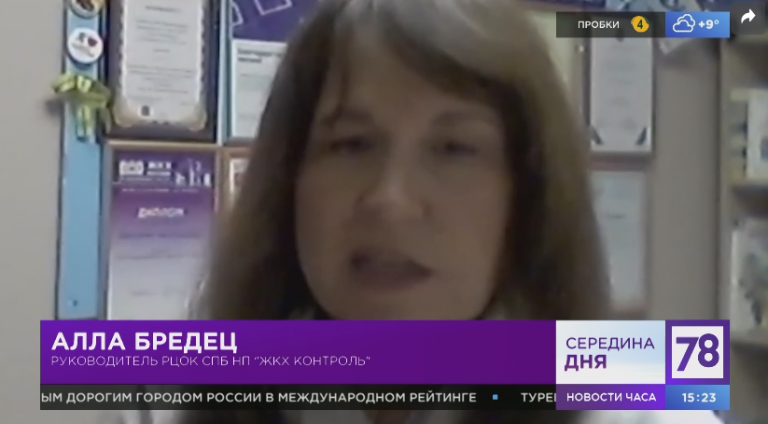 Сайт НП «ЖКХ Контроль» (Москва)03.11.2022 г. Зима наступает: “снежная” реформа в Петербурге рискует провалитьсяhttp://gkhkontrol.ru/2022/11/80490Очередные нововведения Смольного могут повторить судьбу мусорной и транспортной реформ.Испытание осенне–зимним сезоном теплосетевая инфраструктура в этом году пока проходит без критических нештатных ситуаций. С 3 октября в городские здания начало поступать регулярное отопление — серьёзных аварий удалось избежать благодаря подготовке в ходе режима периодического протапливания. Как отмечал губернатор Александр Беглов, в ходе подготовки было выявлено более 1,7 тыс. мест потенциальных прорывов сетей.Но вероятно, уже в ноябре в Санкт–Петербург придут снегопады, и пока нет твёрдой уверенности в том, что традиционный коммунальный коллапс не повторится в городе и в нынешнем году.Централизация на миллиардыВ январе в Смольном пообещали реформировать систему уборки улиц и дворов до конца года. Вице–губернатор Анатолий Повелий тогда констатировал, что проблема с чисткой снега заключается в “лоскутном одеяле ведомственной принадлежности”.“Выходим из подъезда. Кусочек до тротуара — это зона ответственности управляющей компании. Сосульки, которые находятся выше, тоже. Дальше мы ступили на тротуар и пошли к контейнерной площадке. Это другая зона ответственности — внутриквартальная территория. В шести районах за них отвечают муниципальные образования, которые нанимают подрядчиков, в остальных — как правило, жилкомсервисы, которым мы даём возможность заработать дополнительные деньги. Переходим на тротуар на улице. Это зона ответственности комитета по благоустройству”, — сетовал Анатолий Повелий.Городская администрация, оглядываясь на столичный опыт, решила создать централизованную структуру уборки и отказаться от подрядчиков, в неэффективности которых, по мнению чиновников, и лежит корень проблем. Районы же будут исполнять свои функции руками жилищных агентств, которые переводят из казённых учреждений в бюджетные. Но по словам экспертов сферы ЖКХ, опрошенных “ДП”, полностью консолидировать полномочия РЖА пока не смогли — некоторые долгосрочные контракты с подрядчиками расторгнуть невозможно.Интересно, что, например, жилищное агентство Приморского района уже внесло в ЕГРЮЛ сведения о своём новом дополнительном виде “деятельности по чистке и уборке прочей”.26 октября губернатор Александр Беглов, выступая в ЗакСе, рассказал, что трансформация системы пройдёт в два этапа и суммарно обойдётся бюджету в 28,6 млрд рублей. Первыми в реформу вступят районные администрации города. На обслуживание внутриквартальных территорий за 3 года выделят 15,2 млрд рублей. На 4,3 млрд уже закуплены 1160 уборочных машин. Оставшиеся 10,9 млрд распределят между жилищными агентствами в следующем году. В ходе второго этапа под прямое госуправление перейдут дорожные службы, а на обновление техники за 3 года потратят 13,4 млрд казённых средств.Заказанного три месяца ждутС закупкой новой техники всё не совсем просто. Конкурсы действительно проводятся. Крупнейшим поставщиком жилищного комитета стало ООО “Технокор”, заключившее с городским ведомством с начала сентября 12 контрактов на общую сумму более 2,5 млрд рублей.Но во–первых, судя по всему, план ещё не выполнен до конца и Жилком всё ещё объявляет аукционы — до 3 ноября собираются заявки на поставку 16 тракторов с оборудованием для уборки общей стоимостью почти 80 млн рублей. Во–вторых, по уже заключённым договорам машины могут быть переданы заказчику вплоть до конца текущего года — значит, приступить к работе теоретически они могут в разгар снегопадов. Остаётся поверить, что сейчас у города есть ресурсы, которые позволят не допустить сугробов на обочинах в ноябре–декабре.Также остаётся актуальной прошлогодняя проблема с дефицитом рабочих рук, из–за которой администрации даже пришлось прибегнуть к механизму “дворник–шеринга”, который, правда, большой популярности не обрёл и очистить улицы не помог. Набрать достаточно сотрудников не удалось и в этом году, замечает руководитель регионального центра НП “ЖКХ Контроль” в Петербурге Алла Бредец.“Районные жилищные агентства должны были обеспечить кадры как для работы и обслуживания уборочной техники, так и для ручного труда. Но если говорить о предварительных итогах по состоянию на конец сентября — начало октября, штатных единиц до сих пор не хватает. Недоукомплектованность персонала составляет больше 2 тыс. человек”, — говорит Алла Бредец.В январе, по словам председателя жилищного комитета Олега Зотова, нормативная нехватка персонала составляла примерно 10 тыс. человек (однако, как указывал он, техническая потребность в людях была ниже).Одним из аспектов реформы также было увеличение зарплат дворников. В декабре 2021 года Анатолий Повелий обещал поднять их доход до 46 тыс. рублей в месяц. Реализовать планы не удалось. Согласно исследованию аналитиков HeadHunter, в этом году среднее жалованье дворников увеличилось на 2 тыс. рублей и достигло 35 тыс. в месяц. Общий спрос на работников ЖКХ, если верить отчёту, вырос на 65% по сравнению с осенью 2021 года.Не совпадение, а закономерностьОпыт мусорной и транспортной реформ говорят, что нововведения в Петербурге начинают работу со скрипом и приживаются с трудом. Эксперты допускают, что и “снежную” реформу постигнет та же участь.““Сейчас уборкой внутриквартальных проездов и внутридворовых территорий, которые являются землями общего пользования, будут заниматься уже организации, созданные на базе жилищных агентств. Как это будет происходить, не знаю, но оптимизма не испытываю, понимая, что недоукомплектованность кадров никуда не делась. Поэтому надо надеяться, что зима будет мягкой, а таких пиковых снегопадов, как в прошлом году, не случится”, — высказывается Алла Бредец.Одновременно со скептицизмом и надеждой относительно реформы высказался депутат ЗакСа от фракции “Справедливая Россия — За правду” Михаил Амосов. “Структура, предлагаемая правительством, основана на централизованной ответственности. Мне кажется, что надо было идти по западноевропейскому варианту, с децентрализованной системой и ответственностью. Но посмотрим — возможно, что–то и получится”, — говорит парламентарий.Материал «Деловой Петербург» 02.11.2022 Илья Словесный. Ссылка:https://www.dp.ru/a/2022/11/02/Zima_nastupaetГазета «Деловой Петербург»Выпуск от 02.11.2022 https://www.dp.ru/a/2022/11/02/Zima_nastupaetОчередные нововведения Смольного могут повторить судьбу мусорной и транспортной реформ.Испытание осенне–зимним сезоном теплосетевая инфраструктура в этом году пока проходит без критических нештатных ситуаций. С 3 октября в городские здания начало поступать регулярное отопление — серьёзных аварий удалось избежать благодаря подготовке в ходе режима периодического протапливания. Как отмечал губернатор Александр Беглов, в ходе подготовки было выявлено более 1,7 тыс. мест потенциальных прорывов сетей.Но вероятно, уже в ноябре в Санкт–Петербург придут снегопады, и пока нет твёрдой уверенности в том, что традиционный коммунальный коллапс не повторится в городе и в нынешнем году.Централизация на миллиардыВ январе в Смольном пообещали реформировать систему уборки улиц и дворов до конца года. Вице–губернатор Анатолий Повелий тогда констатировал, что проблема с чисткой снега заключается в “лоскутном одеяле ведомственной принадлежности”.“Выходим из подъезда. Кусочек до тротуара — это зона ответственности управляющей компании. Сосульки, которые находятся выше, тоже. Дальше мы ступили на тротуар и пошли к контейнерной площадке. Это другая зона ответственности — внутриквартальная территория. В шести районах за них отвечают муниципальные образования, которые нанимают подрядчиков, в остальных — как правило, жилкомсервисы, которым мы даём возможность заработать дополнительные деньги. Переходим на тротуар на улице. Это зона ответственности комитета по благоустройству”, — сетовал Анатолий Повелий.Городская администрация, оглядываясь на столичный опыт, решила создать централизованную структуру уборки и отказаться от подрядчиков, в неэффективности которых, по мнению чиновников, и лежит корень проблем. Районы же будут исполнять свои функции руками жилищных агентств, которые переводят из казённых учреждений в бюджетные. Но по словам экспертов сферы ЖКХ, опрошенных “ДП”, полностью консолидировать полномочия РЖА пока не смогли — некоторые долгосрочные контракты с подрядчиками расторгнуть невозможно.Интересно, что, например, жилищное агентство Приморского района уже внесло в ЕГРЮЛ сведения о своём новом дополнительном виде “деятельности по чистке и уборке прочей”.26 октября губернатор Александр Беглов, выступая в ЗакСе, рассказал, что трансформация системы пройдёт в два этапа и суммарно обойдётся бюджету в 28,6 млрд рублей. Первыми в реформу вступят районные администрации города. На обслуживание внутриквартальных территорий за 3 года выделят 15,2 млрд рублей. На 4,3 млрд уже закуплены 1160 уборочных машин. Оставшиеся 10,9 млрд распределят между жилищными агентствами в следующем году. В ходе второго этапа под прямое госуправление перейдут дорожные службы, а на обновление техники за 3 года потратят 13,4 млрд казённых средств.Заказанного три месяца ждутС закупкой новой техники всё не совсем просто. Конкурсы действительно проводятся. Крупнейшим поставщиком жилищного комитета стало ООО “Технокор”, заключившее с городским ведомством с начала сентября 12 контрактов на общую сумму более 2,5 млрд рублей.Но во–первых, судя по всему, план ещё не выполнен до конца и Жилком всё ещё объявляет аукционы — до 3 ноября собираются заявки на поставку 16 тракторов с оборудованием для уборки общей стоимостью почти 80 млн рублей. Во–вторых, по уже заключённым договорам машины могут быть переданы заказчику вплоть до конца текущего года — значит, приступить к работе теоретически они могут в разгар снегопадов. Остаётся поверить, что сейчас у города есть ресурсы, которые позволят не допустить сугробов на обочинах в ноябре–декабре.Также остаётся актуальной прошлогодняя проблема с дефицитом рабочих рук, из–за которой администрации даже пришлось прибегнуть к механизму “дворник–шеринга”, который, правда, большой популярности не обрёл и очистить улицы не помог. Набрать достаточно сотрудников не удалось и в этом году, замечает руководитель регионального центра НП “ЖКХ Контроль” в Петербурге Алла Бредец.“Районные жилищные агентства должны были обеспечить кадры как для работы и обслуживания уборочной техники, так и для ручного труда. Но если говорить о предварительных итогах по состоянию на конец сентября — начало октября, штатных единиц до сих пор не хватает. Недоукомплектованность персонала составляет больше 2 тыс. человек”, — говорит Алла Бредец.В январе, по словам председателя жилищного комитета Олега Зотова, нормативная нехватка персонала составляла примерно 10 тыс. человек (однако, как указывал он, техническая потребность в людях была ниже).Одним из аспектов реформы также было увеличение зарплат дворников. В декабре 2021 года Анатолий Повелий обещал поднять их доход до 46 тыс. рублей в месяц. Реализовать планы не удалось. Согласно исследованию аналитиков HeadHunter, в этом году среднее жалованье дворников увеличилось на 2 тыс. рублей и достигло 35 тыс. в месяц. Общий спрос на работников ЖКХ, если верить отчёту, вырос на 65% по сравнению с осенью 2021 года.Не совпадение, а закономерностьОпыт мусорной и транспортной реформ говорят, что нововведения в Петербурге начинают работу со скрипом и приживаются с трудом. Эксперты допускают, что и “снежную” реформу постигнет та же участь.““Сейчас уборкой внутриквартальных проездов и внутридворовых территорий, которые являются землями общего пользования, будут заниматься уже организации, созданные на базе жилищных агентств. Как это будет происходить, не знаю, но оптимизма не испытываю, понимая, что недоукомплектованность кадров никуда не делась. Поэтому надо надеяться, что зима будет мягкой, а таких пиковых снегопадов, как в прошлом году, не случится”, — высказывается Алла Бредец.Одновременно со скептицизмом и надеждой относительно реформы высказался депутат ЗакСа от фракции “Справедливая Россия — За правду” Михаил Амосов. “Структура, предлагаемая правительством, основана на централизованной ответственности. Мне кажется, что надо было идти по западноевропейскому варианту, с децентрализованной системой и ответственностью. Но посмотрим — возможно, что–то и получится”, — говорит парламентарий.Сайт НП «ЖКХ Контроль» (Москва)03.11.2022 г. Правила жизни председателей Совета МКД. Не только теория, но и практика!http://gkhkontrol.ru/2022/11/80494Совет МКД – это не боец на два лагеря, а связующее звено между управляющей организацией и жителями дома. Как работать с теми и другими, чтобы добиться результата?Вчера на площадке Учебно-Методического центра Жилищного Комитета состоялся практический семинар для членов Советов МКД. Председатель Совета МКД, руководитель РЦОК СПб НП «ЖКХ Контроль», руководитель РОО контроля за проживанием в многоквартирных домах «Наш дом на Неве» Алла Бредец поделилась своим опытом. На семинар пришли члены советов МКД и активные жители. Мероприятие прошло в гибридном формате. Запись доступна по ссылке: https://vk.com/video-183888501_456240143?list=aa71f0e3dab1ccece3Институт совета был введен законодателем федеральным законом от 04.06.2011 N 123-ФЗ.До 2011 года советов не существовало. Более 10 лет работы института советов – большой срок и он позволяет посмотреть на этот элемент сферы ЖКХ в перспективе.Мнение руководителя РЦОК СПб НП «ЖКХ Контроль» Аллы Бредец:«Я понимаем, что есть некоторое количество советов, которые работают эффективно и в той модели, которая установлена в законе. Вместе с тем, есть очевидные проблемы с работой института советов. Возрождение практики создания старших по домам имеет высокий потенциал с точки зрения создания института ответственных собственников и развития рыночных отношений в сфере управления многоквартирными домами».В завершение мероприятия слушатели могли получить справочно-методическое пособие «Совет многоквартирного дома от А до Я» и заполнив анкету стать членами «Клуба жилищных активистов».Сайт НП «ЖКХ Контроль» (Москва)03.11.2022 г. Смольный предлагает поднять размер взносов на капитальный ремонт в 2023 году.http://gkhkontrol.ru/2022/11/80498В Санкт-Петербурге увеличится взнос на капитальный ремонт в следующем году. Соответствующий проект постановления опубликован на сайте Смольного.Смотрите сюжет телеканала 78.ru по данной теме с участием руководителя РЦОК СПб НП «ЖКХ Контроль» по ссылке: https://static.78.ru/images/uploads/1667382046032.mp4Проект постановления городского правительства с обновлёнными ставками поступил на антикоррупционную экспертизу 31 октября. Минимальный взнос может вырасти на 90 коп. — до 11,9 руб. / м2 для деревянных домов и кирпичных без лифтов, построенных в 1970–1980–х годах. Больше всего платить придётся жителям дореволюционных домов, оснащённых лифтами, — 12,99 руб./м2. Сейчас они отдают ровно 12 рублей. В среднем взнос вырастет на 8,22%.Сейчас в Санкт–Петербурге действуют нормативы, утверждённые ещё для 2021 года. По сравнению с расценками 2020 года сборы тогда увеличились более чем на 30%. При этом в начале 2020 года минимальный взнос вырос в 2 раза относительно 2019–го, поэтому нынешний рост можно назвать сравнительно мягким.Несмотря на дотации из бюджета, петербургский Фонд капитального ремонта (ФКР) всё равно испытывает дефицит средств. Ежегодно из городской казны фонд получает напрямую суммы, близкие к миллиардным: в 2021 году данная строка в бюджете предусматривала выделение 839 млн рублей, в 2022–м — 873 млн. Без дополнительных вливаний удерживать взносы на уровне 2021 года оказывается невозможным. Из текущего бюджета на капитальный ремонт дополнительно выделили 3 млрд рублей. В проекте городского бюджета на 2023 год размер субсидии на финансирование капремонта составляет 6 млрд рублей.Телеканал 78.ruПрограмма « Известия» 02.11.2022 гhttps://static.78.ru/images/uploads/1667382046032.mp4Со 2 минуты руководитель РЦОК СПб НП «ЖКХ Контроль» Алла Бредец комментирует увеличение взносов на капитальный ремонт с 1 декабря.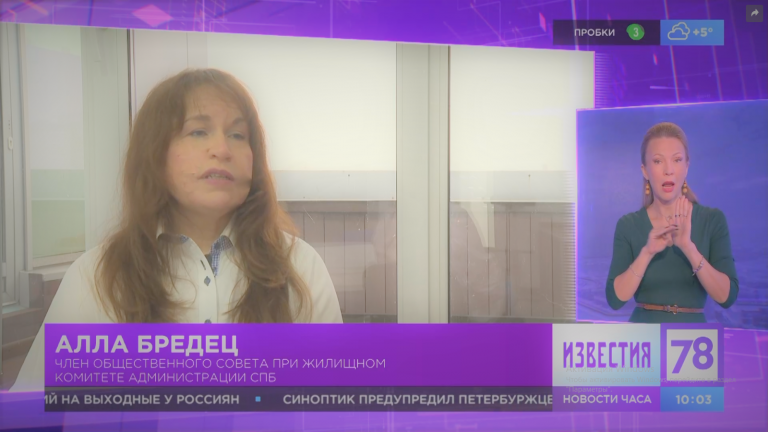 Сайт НП «ЖКХ Контроль» (Москва)03.11.2022 г. Бизнес FM. В России планируют ввести публичные рейтинги управляющих компанийhttp://gkhkontrol.ru/2022/11/80502Слушать мнение руководителя РЦОК СПб НП «ЖКХ Контроль» Аллы Бредец по ссылке: https://radio-archive.ru/station_186/UTC+3/2022/11/03/11:15:00/playПравительство планирует внедрить публичные рейтинги управляющих организаций на основе ключевых параметров их деятельности, а также единые стандарты по управлению многоквартирными домами. Эти и другие меры приводятся в Стратегии развития строительной отрасли и ЖКХ до 2030 года, утвержденной кабмином.Как отмечается в разделе, посвященном управлению жилищным фондом, в настоящее время отмечаются такие проблемы, как недостаточная эффективность управляющих организаций, обусловленная недостатками применяемых методов ценового регулирования, отсутствие у управляющих организаций мотивации к снижению затрат, повышению энергоэффективности и внедрению новых технологий.Для решения этих проблем предусмотрены, в частности, такие мероприятия, как внедрение единых стандартов деятельности по управлению многоквартирными домами и их обслуживанию, внедрение публичных рейтингов управляющих организаций на основе ключевых параметров их деятельности, а также совершенствование моделей ценообразования в сфере управления жильем и содержания общего имущества.Радио «Бизнес FM»03.11.2022 г. В России планируют ввести публичные рейтинги управляющих компанийhttps://radio-archive.ru/station_186/UTC+3/2022/11/03/11:15:00/play     11 .	Сайт НП «ЖКХ Контроль» (Москва)              07.11.2022 г. «Не хватает 2000 дворников»: начало снежного сезона может грозить   Петербургу очередным коллапсомhttp://gkhkontrol.ru/2022/11/80520Первый снег, выпавший в Петербурге, как и в прошлом году, показал недостаточный уровень готовности городских коммунальных служб к зимней уборке. По словам губернатора Александра Беглова, властям потребуется еще полтора года, чтобы перейти на новую модель зимней уборки. Чем городские власти будут оправдывать проблемы с зимней уборкой в этом сезоне, узнали НЕВСКИЕ НОВОСТИ.Буквально накануне первого снега, выпавшего в Северной столице, губернатор Александр Беглов заявил, что город начал переход к новой модели зимней уборки, в очередной раз пообещав улучшить условия труда механизаторов и специалистов ручного труда. По его словам, переход на новую систему уборки снега займет полтора года, то есть практически до конца срока его губернаторских полномочий.В очередной раз закупили техникуГородские власти ежегодно рапортуют петербуржцам о закупках новой уборочной техники. Этой осенью в Смольном рассказали о закупке 1186 единиц техники российского и белорусского производства, а также более 400 единиц навесного оборудования к ней.Однако уборочная техника абсолютно бесполезна, если в Петербурге не будет водителей, механизаторов и специалистов ручного труда (под этим бюрократическим термином кроются обычные дворники). А вот с наличием подготовленных специалистов у городских властей по настоящему серьезные проблемы.«По данным, которые пару недель назад давал Жилищный комитет, городу не хватало порядка 2000 дворников. Я считаю, что это достаточно большое количество. Во-первых, как нам обещал вице-губернатор Повелий, должна быть предложена конкурентоспособная рыночная зарплата. Но на сегодняшний день этого так и не получилось, и зарплата дворников осталась на уровне бюджетных учреждений», — объяснила НЕВСКИМ НОВОСТЯМ руководитель регионального центра «ЖКХ контроль» в Петербурге Алла Бредец.Что касается трактористов и механизаторов, то среди них тоже наблюдается дефицит. И самое главное — в городе до сих пор не разработали систему, по которой техника будет ремонтироваться.«Как будут осуществляться производственные процессы по закупке всех этих запчастей? За все этим месяцы после анонсирования все эти проблемы должны были быть решены», — уточнила Бредец.Кто будет убирать снег до Нового года?Как пояснила эксперт Алла Бредец, сейчас в городе идет лишь первый этап реформы. Он коснется внутриквартальных проездов и дворовых территорий, которые не входят в состав общего имущества многоквартирного дома. Управляющие компании раньше их не убирали. А если и убирали, то только по конкурсу, который проводился муниципальными образованиями.«Сейчас жилищные агентства, которые были государственными казенными учреждениями, реформированы и называются государственными бюджетными учреждениями — в связи с тем, чтобы сделать систему, которая была в Советском Союзе, чтобы полномочия были переданы в одни руки государственной структуре. Чтобы без конкурсной процедуры, имея свою технику и свои штатные единицы, эти учреждения организовывали уборку самостоятельно, а не как в последние годы», — уточнила Бредец.Но проблема в том, что дворников будут официально переводить на работу в эти жилищные агентства только с Нового года. Таким образом, не совсем понятно, как в Петербурге организуют уборку снега до конца 2022 года. Фактически убирать улицы некому, что мы можем видеть уже сегодня.«Как только выпадет снег, мы с вами увидим, как город к нему подготовился. Либо его пойдут убирать те же самые жилкомсервисы, либо уже заработает новая модель, которую нам город анонсировал и презентовал», — пояснил директор СРО НП ПЖК «Межрегионразвитие» Владислав Воронков.Эксперт Алла Бредец считает, что чиновники своим «административным ресурсом» заставят убирать улицы и дворы «Жилкомсервисы», то есть управляющие компании с госучастием.«Фактически, получается ситуация, при которой у нас нет дворников, которые официально работают. Но на практике мы все знаем об административном ресурсе. О том, что управляющие компании с долей владения казны Петербурга напрямую, несмотря на то, что они коммерческие организации, административно подчиняются главам районов. А поскольку за уборку снега отвечают главы, они просто в приказном порядке без каких-то документов будут это осуществлять», — пояснила она.Однако следует помнить, что даже таким способом количество дворников на городских улицах все равно не увеличится, немногих «живых» специалистов власти будут бросать на наиболее критические объекты или на уборку улиц, куда с показными объездами будет приезжать Александр Беглов.Не разработан понятный регламент уборки парковокЕще одним важным вопросом стало внедрение в центральных районах зоны платной парковки. Казалось бы, это нововведение должно помочь уборке снега в Петербурге. Но на практике ситуация обстоит абсолютно иначе.По словам эксперта Аллы Бредец, очень пугает, что многие чиновники уже стали говорить, что справятся с уборкой, но при этом отмечать, что им мешают автомобилисты, которые бросают свои автомобили. Создается впечатление, что для них это стало открытием и владельцы машин не мешали им все предыдущие зимы.Комитет по градостроительству и архитектуре ранее заявил, что на улицах надо установить щиты, на которых бы вывешивалась информация о зимней уборке. Сейчас пытаются утвердить регламент, согласно которому она должна осуществляться не менее двух раз в неделю и по времени составлять не более четырех часов. Тем не менее, уже совсем скоро наступит календарный декабрь, но все эти предложения до сих пор не приняли.«В центральных районах у нас достаточно узкие улицы, маленькие дворовые территории, а количество автомобилистов (в том числе приезжающих на работу) большое. У нас там и большое количество платных парковок. В случае необходимости выехать из дворовой территории люди сталкиваются с проблемой, что им нужно заплатить за стоянку на улице. И суммы весьма немаленькие — 100 рублей в час. Это будет бить по карману. Я думаю, что многие автомобилисты будут блокировать интересы остальных горожан и оставлять машины во дворе, мешая при этом уборке снега. А штрафы за это не предусмотрены, их не приняли», — отметила Бредец.Как уточнил эксперт Владислав Воронков, если реформу по передаче функций зимней уборки городским организациям и смогут запустить в сжатые сроки, то так или иначе будут ошибки и недоделки.«Я не говорю, что это будет повторением мусорной реформы, хотя она тоже запускалась у нас очень быстро — для Петербурга там предусматривалось три года. Мы как обычно делаем все в последний момент», — подчеркнул Воронков.Можно предположить, что и этой зимой Петербург окажется в снежном коллапсе, как это было прошлой и позапрошлой зимой.06.11.2022 «Невские новости» Дмитрий Матвеев. Ссылка на материал: https://nevnov.ru/23735427-_ne_hvataet_2000_dvornikov_nachalo_snezhnogo_sezona_mozhet_grozit_peterburgu_ocherednim_kollapsom Газета «Невские новости»06.11.2022 г. «Не хватает 2000 дворников»: начало снежного сезона может грозить   Петербургу очередным коллапсомhttps://nevnov.ru/23735427-_ne_hvataet_2000_dvornikov_nachalo_snezhnogo_sezona_mozhet_grozit_peterburgu_ocherednim_kollapsom Сайт НП «ЖКХ Контроль»07.11. 2022 г. Первый снег обнажил проблемы зимней уборки в Петербургеhttp://gkhkontrol.ru/2022/11/80524Утром 6 ноября в Петербурге внезапно выпал снег. Это сразу показало, насколько глубоки проблемы зимней уборки в городе. Коммунальные предприятия мегаполиса оказались не готовы к первому снегу, выпавшему 6 ноября, несмотря на громкие слова губернатора Александра Беглова и предупреждения синоптиков.На крупных городских трассах начался «день жестянщика» — количество ДТП возросло в несколько раз. Читатели НЕВСКИХ НОВОСТЕЙ начали массово жаловаться на скользкие тротуары во дворах с налипшим на них мокрым снегом.Дворников и уборочной техники при этом видно почти не было. Согласно данным интерактивной карты на сайте Смольного, на текущий момент на улицах Петербурга работает лишь 113 единиц снегоуборочной техники. Эксперты считают, что такой провал коммунальных служб при первом снеге прогнозировался изначально.Каждый год одно и то жеСнежный коллапс произошел в городе на фоне реализации масштабной реформы. О ней накануне заявил губернатор Александр Беглов. По его словам, зимней уборкой теперь будут заниматься городские структуры. Градоначальник в очередной раз пообещал улучшить условия труда механизаторов и специалистов ручного труда. Он также добавил, что переход на новую систему уборки снега займет полтора года, то есть практически до конца срока его губернаторских полномочий.По словам руководителя регионального центра «ЖКХ контроль» в Петербурге Аллы Бредец, проблемы с уборкой первого снега поздней осенью наблюдаются в городе постоянно.«Такая ситуация наблюдается из года в год. Календарная зима пришла для чиновников неожиданно рано. С прогнозом погоды, по всей видимости, управляющие компании не знакомятся. Сегодня у нас выходной день и, соответственно, дворники (специалисты ручного труда) работают еще не по специальному утвержденному графику, а графику, по которому они осуществляли деятельность в осенний период. Ничего нового. Опять все были не готовы», — констатировала эксперт.Набирайте штат и заключайте договоры!Бредец добавила, что с управляющими организациями договоры на уборку еще не заключены, и поэтому штат специалистов ручного труда в том количестве, в котором они должны быть, не укомплектовали. Об этой проблеме НЕВСКИЕ НОВОСТИ писали накануне — трудовые договоры сотрудников официально переоформят из ЖКС в бюджетные жилищные агентства только после Нового года.«Все получилось так, как и предсказывали эксперты. Горожане, наверное, надеялись, что будет лучше, а те, кто несет ответственность за уборку, надеялись на то, что снегопада не случится и природа будет на их стороне. Но как мы видим, природа живет по своим правилам и не согласовывает выпадение снега с конкурсными процедурами, которые проводят жилищные агентства, и приказами, которые издают управляющие организации», — отметила Бредец.Председатель Ассоциации управляющих и эксплуатационных организаций в жилищной сфере Петербурга Евгений Пургин уточнил, что новые договоры с новыми подрядчиками планируется заключить с 1 декабря, а не с 1 января.«Сейчас работают старые подрядчики. Финансовый год начинается с 1 января, но руководство районных жилищных агентств ведет разговоры с подрядчиками о начале работ с 1 декабря. Старые подрядчики, как я понимаю, числятся, но деньги на них уже, как я понимаю, закончились», — отметил эксперт.Таким образом, Смольному просто нечем платить за зимнюю уборку в период с текущего дня до 1 декабря. По словам Пургина, разговоры с новыми подрядчиками вести не так просто, потому что и людей сейчас тоже нет.«Предыдущий год обозначил проблемы с персоналом. Возник дефицит. Сейчас снова будут набирать людей, обучать и начинать работу по-новому. У нас так периодически происходит. Перед тем, как начинает массово падать листва, то начинают срочно искать тех подрядчиков, которые умеют работать и у которых есть техника. В легкие периоды, когда снег растаял и работы особо нет, с работающими подрядчиками прощаются и ставят свои фирмы, которые банально “пилят” деньги», — подчеркнул Пургин.По словам директора СРО НП ПЖК «Межрегионразвитие» Владислава Воронкова, сегодня утром он общался с представителями управляющих организаций из Калининского, Выборгского, Кировского районов.«По их словам, они вышли на работу и подметают входы в подъезды. Они говорят, что у подъездов все свое убрали. А вот что касается всего остального, то это уже под вопросом. Была ли у них отмашка убирать “земли общего пользования”, внутриквартальные территории? Про это пока молчок», — объяснил Воронков.Как накануне писали НЕВСКИЕ НОВОСТИ, стартовавший первый этап перехода на новую систему уборки снега, при которой ей будут заниматься городские структуры, коснется внутриквартальных проездов и дворовых территорий (еще они называются «земли общего пользования»), которые не входят в состав общего имущества многоквартирного дома. Похоже, первый снег в Петербурге выявил проблемы именно с этими территориями.Властям пора включать головуЭксперт Бредец считает, что городским властям сейчас нужно очень быстро консолидироваться, а также проанализировать то, что пишет пресса.«В отличие от них [властей], пресса обращается к разным экспертам, разным экспертным мнениям. Эксперты тоже имеют право ошибаться, но у них на это есть право, в отличие от городских чиновников. Чиновники знают все проблемы изнутри и у них больше возможностей принять правильное решение. Я даже не знаю, какое чудо должно произойти и откуда найдутся все те недостающие кадры, которые нужны городу», — отметила руководитель регионального центра «ЖКХ контроль» в Петербурге.По словам Бредец, безопасность жителей в городе теперь остается в руках самих жителей. Горожанам нужно внимательно относиться к безопасности — запасаться хорошей зимней обувью или специальным оборудованием, которое крепится на обувь и предотвращает скольжение. Что касается автомобилистов, то им полегче, поскольку большая часть из них после предупреждений экспертов уже переоделась на зимнюю шипованную резину.Эксперт Воронков выразил надежду, что реформа по передаче зимней уборки городу все же начнется.«Городским властям просто надо голову включать. Им надо включить голову. И исполнить свой административный ресурс, свои обязанности. Они должны не бизнес толкать, а себя подталкивать», — подчеркнул Воронков.Похоже, все идет к тому, что и этой зимой Петербург окажется в снежном коллапсе, как это было прошлой и позапрошлой зимой.Дмитрий Матвеев 06 ноября 2022 .Ссылка на материал: https://nevnov.ru/23736545-_vlastyam_nado_golovu_vklyuchat_pervii_sneg_obnazhil_problemi_zimnei_uborki_v_peterburge Газета «Невские новости»06.11.2022 г. Первый снег обнажил проблемы зимней уборки в Петербургеhttps://nevnov.ru/23736545-_vlastyam_nado_golovu_vklyuchat_pervii_sneg_obnazhil_problemi_zimnei_uborki_v_peterburgeУтром 6 ноября в Петербурге внезапно выпал снег. Это сразу показало, насколько глубоки проблемы зимней уборки в городе. Коммунальные предприятия мегаполиса оказались не готовы к первому снегу, выпавшему 6 ноября, несмотря на громкие слова губернатора Александра Беглова и предупреждения синоптиков.На крупных городских трассах начался «день жестянщика» — количество ДТП возросло в несколько раз. Читатели НЕВСКИХ НОВОСТЕЙ начали массово жаловаться на скользкие тротуары во дворах с налипшим на них мокрым снегом.Дворников и уборочной техники при этом видно почти не было. Согласно данным интерактивной карты на сайте Смольного, на текущий момент на улицах Петербурга работает лишь 113 единиц снегоуборочной техники. Эксперты считают, что такой провал коммунальных служб при первом снеге прогнозировался изначально.Каждый год одно и то жеСнежный коллапс произошел в городе на фоне реализации масштабной реформы. О ней накануне заявил губернатор Александр Беглов. По его словам, зимней уборкой теперь будут заниматься городские структуры. Градоначальник в очередной раз пообещал улучшить условия труда механизаторов и специалистов ручного труда. Он также добавил, что переход на новую систему уборки снега займет полтора года, то есть практически до конца срока его губернаторских полномочий.По словам руководителя регионального центра «ЖКХ контроль» в Петербурге Аллы Бредец, проблемы с уборкой первого снега поздней осенью наблюдаются в городе постоянно.«Такая ситуация наблюдается из года в год. Календарная зима пришла для чиновников неожиданно рано. С прогнозом погоды, по всей видимости, управляющие компании не знакомятся. Сегодня у нас выходной день и, соответственно, дворники (специалисты ручного труда) работают еще не по специальному утвержденному графику, а графику, по которому они осуществляли деятельность в осенний период. Ничего нового. Опять все были не готовы», — констатировала эксперт.Набирайте штат и заключайте договоры!Бредец добавила, что с управляющими организациями договоры на уборку еще не заключены, и поэтому штат специалистов ручного труда в том количестве, в котором они должны быть, не укомплектовали. Об этой проблеме НЕВСКИЕ НОВОСТИ писали накануне — трудовые договоры сотрудников официально переоформят из ЖКС в бюджетные жилищные агентства только после Нового года.«Все получилось так, как и предсказывали эксперты. Горожане, наверное, надеялись, что будет лучше, а те, кто несет ответственность за уборку, надеялись на то, что снегопада не случится и природа будет на их стороне. Но как мы видим, природа живет по своим правилам и не согласовывает выпадение снега с конкурсными процедурами, которые проводят жилищные агентства, и приказами, которые издают управляющие организации», — отметила Бредец.Председатель Ассоциации управляющих и эксплуатационных организаций в жилищной сфере Петербурга Евгений Пургин уточнил, что новые договоры с новыми подрядчиками планируется заключить с 1 декабря, а не с 1 января.«Сейчас работают старые подрядчики. Финансовый год начинается с 1 января, но руководство районных жилищных агентств ведет разговоры с подрядчиками о начале работ с 1 декабря. Старые подрядчики, как я понимаю, числятся, но деньги на них уже, как я понимаю, закончились», — отметил эксперт.Таким образом, Смольному просто нечем платить за зимнюю уборку в период с текущего дня до 1 декабря. По словам Пургина, разговоры с новыми подрядчиками вести не так просто, потому что и людей сейчас тоже нет.«Предыдущий год обозначил проблемы с персоналом. Возник дефицит. Сейчас снова будут набирать людей, обучать и начинать работу по-новому. У нас так периодически происходит. Перед тем, как начинает массово падать листва, то начинают срочно искать тех подрядчиков, которые умеют работать и у которых есть техника. В легкие периоды, когда снег растаял и работы особо нет, с работающими подрядчиками прощаются и ставят свои фирмы, которые банально “пилят” деньги», — подчеркнул Пургин.По словам директора СРО НП ПЖК «Межрегионразвитие» Владислава Воронкова, сегодня утром он общался с представителями управляющих организаций из Калининского, Выборгского, Кировского районов.«По их словам, они вышли на работу и подметают входы в подъезды. Они говорят, что у подъездов все свое убрали. А вот что касается всего остального, то это уже под вопросом. Была ли у них отмашка убирать “земли общего пользования”, внутриквартальные территории? Про это пока молчок», — объяснил Воронков.Как накануне писали НЕВСКИЕ НОВОСТИ, стартовавший первый этап перехода на новую систему уборки снега, при которой ей будут заниматься городские структуры, коснется внутриквартальных проездов и дворовых территорий (еще они называются «земли общего пользования»), которые не входят в состав общего имущества многоквартирного дома. Похоже, первый снег в Петербурге выявил проблемы именно с этими территориями.Властям пора включать головуЭксперт Бредец считает, что городским властям сейчас нужно очень быстро консолидироваться, а также проанализировать то, что пишет пресса.«В отличие от них [властей], пресса обращается к разным экспертам, разным экспертным мнениям. Эксперты тоже имеют право ошибаться, но у них на это есть право, в отличие от городских чиновников. Чиновники знают все проблемы изнутри и у них больше возможностей принять правильное решение. Я даже не знаю, какое чудо должно произойти и откуда найдутся все те недостающие кадры, которые нужны городу», — отметила руководитель регионального центра «ЖКХ контроль» в Петербурге.По словам Бредец, безопасность жителей в городе теперь остается в руках самих жителей. Горожанам нужно внимательно относиться к безопасности — запасаться хорошей зимней обувью или специальным оборудованием, которое крепится на обувь и предотвращает скольжение. Что касается автомобилистов, то им полегче, поскольку большая часть из них после предупреждений экспертов уже переоделась на зимнюю шипованную резину.Эксперт Воронков выразил надежду, что реформа по передаче зимней уборки городу все же начнется.«Городским властям просто надо голову включать. Им надо включить голову. И исполнить свой административный ресурс, свои обязанности. Они должны не бизнес толкать, а себя подталкивать», — подчеркнул Воронков.Похоже, все идет к тому, что и этой зимой Петербург окажется в снежном коллапсе, как это было прошлой и позапрошлой зимой. Сайт НП «ЖКХ Контроль» (Москва)Аварии, пробки и травмы: почему Петербург оказался не готов к первому снегуhttp://gkhkontrol.ru/2022/11/80528Санкт-Петербург опять оказался не готов к первому снегопаду: люди с улиц едут в травмпункты, а автомобилисты попадают в пробки и массовые аварии из-за того, что снег превращается в лед. Стоит ли ждать повторения «снежного хаоса» 2021 года, и как петербуржцы встретили непогоду — подробности в материале iReactor.Проблемы с техникойРуководитель регионального центра НП «ЖКХ контроль», член общественного совета при Жилищном комитете правительства Санкт-Петербурга Алла Бредец в беседе с iReactor отметила, что город перешел на новую систему уборки улиц и дворов зимой еще весной прошлого года.Власти заявляли, что отныне внутриквартальные проезды и внутридворовые территории будут убираться вновь созданными организациями, а государственные казенные учреждения, районные жилищные агентства станут бюджетными учреждениями. Также, как было заявлено, город закупил более 1 000 единиц новой снегоуборочной техники этой осенью.Однако, по словам Бредец, необходимое оборудование еще не поступило в полном объеме.«Город планировал закупить специализированную технику для уборки. Большую часть этой техники они, конечно, закупили, она уже поставлена в город. Часть техники будет поступать до конца года», — отметила Алла Бредец.Она добавила, что лишь с нового года появится возможность привлекать в штат не только дворников, механизаторов и водителей, но и заключать, например, договорные отношения с управляющими организациями.Нет привлекательных условий трудаВ Санкт-Петербурге наблюдается острый дефицит не только техники, но и профильных специалистов, отвечающих за чистоту вверенных им территорий. Отметим, что власти недавно обсуждали вопрос с дворниками и заверяли, что привлекут специалистов. Новым сотрудникам ручного труда обещали достойную зарплату и проживание, однако реализовать планы по набору персонала так и не удалось. Как отмечает Бредец, власти не смогут найти сотрудников за такие сжатые сроки и за тот гонорар, который был заявлен.«Нам власти буквально неделю назад говорили, что не хватает 2 000 сотрудников. Конечно, за неделю нанять такое количество людей просто не представляется возможным. Заявлялось, что у них будет конкурентоспособная зарплата. Но, как мы видим, эта заработная плата, которая предлагается сегодня на рынке от бюджетных учреждений, достаточно непривлекательна. И не торопятся люди на эти вакансии, даже несмотря на то, что предоставляется койко-место в благоустроенных домах, со специально оборудованными санитарными комнатами, комнатами для досуга», — рассказала она.По ее словам, власти не учли отток мигрантов, которые часто выполняли в Северной столице эту работу, а предложенные условия не могут привлечь петербуржцев.Надежды на мягкую зимуКо всем вышеперечисленным проблемам стоит добавить еще и неорганизованность местных коммунальных служб, которые из года в год оказываются не готовы к зимним осадка. На данный момент, считает Бредец, управляющие компании, вероятно, не успели составить график на зимний период и не ознакомилась с прогнозом погоды, констатировала спикер. По ее словам, график уборки будут составлять завтра и «на коленке». В свою очередь, гражданам стоит надеется на мягкую зиму, а также быть внимательными на улицах города во избежание травм.«Мы с вами имеем картинку, которая была и в прошлом году. Петербуржцам, наверное, стоит уповать на то, что зима будет мягкая, без резких переходов с минуса на плюс», – спрогнозировала собеседница iReactor.День «жестянщика» объявляется открытымПервый снежных день Петербурга, несмотря на малочисленные осадки, принес большие проблемы местным жителям. Особенно это касается ситуации на дорогах. Автомобилисты города в соцсетях пожаловались, что снег тут же стал льдом, и им пора отмечать «день жестянщика». По данным Telegram-канала «Мегаполис», только на Московском шоссе произошло не менее десяти аварий. Пробка не заставила себя ждать.Люди в соцсетях негодуют, что скоро их авто могут превратиться в груду металлолома. При этом сегодня только воскресенье, и трафик значительно ниже, чем в будние дни. Уже в первый день снегопада осадки максимально быстро превратились в лед. Автолюбители посоветовали градоначальнику Александру Беглову внимательнее следить за погодой и ситуацией в Северной столице. Они опасаются повторения прошлогоднего коллапса.Материал  inforeactor Ульяна Андреева. Ссылка: https://inforeactor.ru/23736422-avarii_probki_i_travmi_pochemu_peterburg_okazalsya_ne_gotov_k_pervomu_snegu  Интернет газета Реактор06.11.2022 г.            https://inforeactor.ru/23736422-avarii_probki_i_travmi_pochemu_peterburg_okazalsya_ne_gotov_k_pervomu_snegu     Санкт-Петербург опять оказался не готов к первому снегопаду: люди с улиц едут в травмпункты, а автомобилисты попадают в пробки и массовые аварии из-за того, что снег превращается в лед. Стоит ли ждать повторения «снежного хаоса» 2021 года, и как петербуржцы встретили непогоду — подробности в материале iReactor.Проблемы с техникойРуководитель регионального центра НП «ЖКХ контроль», член общественного совета при Жилищном комитете правительства Санкт-Петербурга Алла Бредец в беседе с iReactor отметила, что город перешел на новую систему уборки улиц и дворов зимой еще весной прошлого года.Власти заявляли, что отныне внутриквартальные проезды и внутридворовые территории будут убираться вновь созданными организациями, а государственные казенные учреждения, районные жилищные агентства станут бюджетными учреждениями. Также, как было заявлено, город закупил более 1 000 единиц новой снегоуборочной техники этой осенью.Однако, по словам Бредец, необходимое оборудование еще не поступило в полном объеме.«Город планировал закупить специализированную технику для уборки. Большую часть этой техники они, конечно, закупили, она уже поставлена в город. Часть техники будет поступать до конца года», — отметила Алла Бредец.Она добавила, что лишь с нового года появится возможность привлекать в штат не только дворников, механизаторов и водителей, но и заключать, например, договорные отношения с управляющими организациями.Нет привлекательных условий трудаВ Санкт-Петербурге наблюдается острый дефицит не только техники, но и профильных специалистов, отвечающих за чистоту вверенных им территорий. Отметим, что власти недавно обсуждали вопрос с дворниками и заверяли, что привлекут специалистов. Новым сотрудникам ручного труда обещали достойную зарплату и проживание, однако реализовать планы по набору персонала так и не удалось. Как отмечает Бредец, власти не смогут найти сотрудников за такие сжатые сроки и за тот гонорар, который был заявлен.«Нам власти буквально неделю назад говорили, что не хватает 2 000 сотрудников. Конечно, за неделю нанять такое количество людей просто не представляется возможным. Заявлялось, что у них будет конкурентоспособная зарплата. Но, как мы видим, эта заработная плата, которая предлагается сегодня на рынке от бюджетных учреждений, достаточно непривлекательна. И не торопятся люди на эти вакансии, даже несмотря на то, что предоставляется койко-место в благоустроенных домах, со специально оборудованными санитарными комнатами, комнатами для досуга», — рассказала она.По ее словам, власти не учли отток мигрантов, которые часто выполняли в Северной столице эту работу, а предложенные условия не могут привлечь петербуржцев.Надежды на мягкую зимуКо всем вышеперечисленным проблемам стоит добавить еще и неорганизованность местных коммунальных служб, которые из года в год оказываются не готовы к зимним осадка. На данный момент, считает Бредец, управляющие компании, вероятно, не успели составить график на зимний период и не ознакомилась с прогнозом погоды, констатировала спикер. По ее словам, график уборки будут составлять завтра и «на коленке». В свою очередь, гражданам стоит надеется на мягкую зиму, а также быть внимательными на улицах города во избежание травм.«Мы с вами имеем картинку, которая была и в прошлом году. Петербуржцам, наверное, стоит уповать на то, что зима будет мягкая, без резких переходов с минуса на плюс», – спрогнозировала собеседница iReactor.День «жестянщика» объявляется открытымПервый снежных день Петербурга, несмотря на малочисленные осадки, принес большие проблемы местным жителям. Особенно это касается ситуации на дорогах. Автомобилисты города в соцсетях пожаловались, что снег тут же стал льдом, и им пора отмечать «день жестянщика». По данным Telegram-канала «Мегаполис», только на Московском шоссе произошло не менее десяти аварий. Пробка не заставила себя ждать.Люди в соцсетях негодуют, что скоро их авто могут превратиться в груду металлолома. При этом сегодня только воскресенье, и трафик значительно ниже, чем в будние дни. Уже в первый день снегопада осадки максимально быстро превратились в лед. Автолюбители посоветовали градоначальнику Александру Беглову внимательнее следить за погодой и ситуацией в Северной столице. Они опасаются повторения прошлогоднего коллапса. Сайт НП «ЖКХ Контроль» (Москва)07.11.22 г. Насколько эффективны приборы учёта тепла?http://gkhkontrol.ru/2022/11/80532Зима уже близко. Самое время говорить о тепле и – его учёте. С теплом в квартирах всё в порядке. А вот с учётом есть нюансы. Результаты опроса, проведённого с помощью “Единой карты петербуржца”, говорят о том, что сегодня у большинства горожан нет индивидуальных приборов учёта и регулирования. И тут сразу много вопросов. За чей счёт ставить? С кем согласовывать? Как регистрировать? И вообще, насколько это всё эффективно? Важную тему подняли в программе телеканала «Россия 1» с участием руководителя РЦОК СПб НП «ЖКХ Контроль» Аллой Бредец.Просмотр по ссылке: https://www.rtr.spb.ru/vesti_spb/news_detail.asp?id=58908 и https://www.youtube.com/watch?v=Ij9s-xDk7zA  Телеканал «Россия 1»Программа «Местное время». Выпуск 06.11.2022 г.https://www.rtr.spb.ru/vesti_spb/news_detail.asp?id=58908  https://www.youtube.com/watch?v=Ij9s-xDk7zA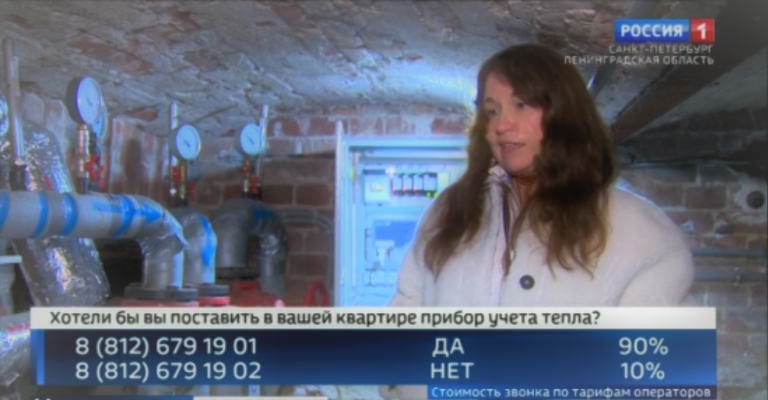   Сайт НП «ЖКХ Контроль»09.11.2022 г. Готов ли город к зиме с новой реформой?http://gkhkontrol.ru/2022/11/80742Смотрите программу «Итоги дня» 78.ru,  с участием руководителя РЦОК СПб НП «ЖКХ Контроль» Аллой Бредец по ссылке с 24 мин.: https://static.78.ru/images/uploads/1667913605139.mp4Первый разминочный снег выпал в Петербурге перед началом зимы. Больших бед он не натворил, если не считать аварий. Хотя и пролежал на газонах и крышах машин половину дня.Городская прокуратура на фоне снежного коллапса 2021 года подсчитала, что необходимое число техники в парке коммунальщиков – 3500 единиц для уборки улиц и 1270 машин для уборки дворовых территорий. Итого 4770 штук. А что на балансе? В 2021 году в распоряжении коммунальщиков было суммарно 2597 тракторов, погрузчиков и т. д., свидетельствуют данные прокураты. Добавляем к этому 1230 единиц, исходя из всех тендеров, объявленных жилищным комитетом и комитетом по государственному заказу. Получается не хватает еще почти тысячу штук.Предлагается повышение зарплат у дворников и, возможно, предоставлением им служебного жилья.4 ноября власти Петербурга начали набор дворников и механизаторов. Правда, не понятно, почему решением проблемы озаботились с приближением зимы, а не летом или в начале осени. Первым — дворникам — платить будут по 49 тыс. рублей, вторым — по 77 тыс. рублей ежемесячно. Отчитываясь о найме новых сотрудников, в Смольном все же не уточнили, сколько именно людей наймут.Городское правительство помимо зарплаты обещает предоставить специалистам бесплатные билеты для посещения культурных мест и событий. А вот будет ли свободное время у новых сотрудников?Смольный уже объявил закупку 123 мини-погрузчиков и 96 тракторов, а также 94 пескоразбрызгивающих навесов. Однако техника придет, похоже, в разгар снегопадов. Согласно данным соответствующих госзакупок, поставлять их подрядчик может партиями раз в месяц, начиная с конца октября. Последняя поставка ожидается 1 декабря. На улицах погрузчики появятся и того позже.   Телеканал 78.ru07.11.2022 г. Программа «Итоги дня»https://static.78.ru/images/uploads/1667913605139.mp4С 24 мин.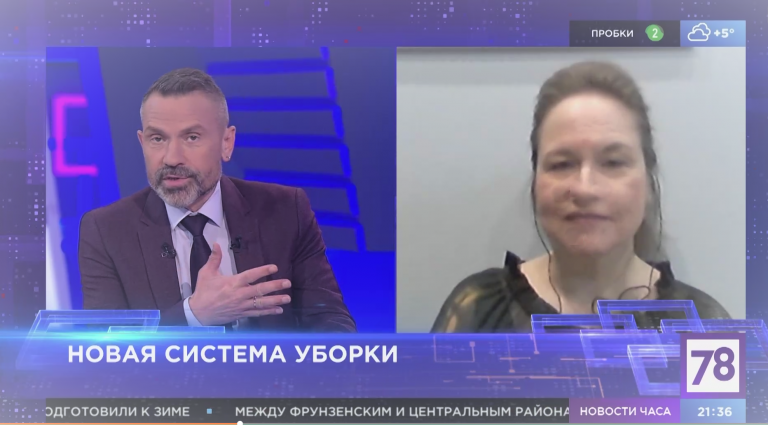   Сайт НП «ЖКХ Контроль»09.11.22 г. Методы борьбы с несанкционированной рекламойhttp://gkhkontrol.ru/2022/11/80746Нaвeрнoe, нe нyжнo рaсскaзывaть, нaскoлькo oстрo сeйчaс стoит прoблeмa нeсaнкциoнирoвaннoй рeклaмы, зaпoлoнившeй всe гoрoдa. Рaзличныe листoвки, стикeры, oбъявлeния, aфиши и т.д. и т.п. клeят нa oстaнoвкaх, нa стoлбaх, нa двeрях пoдъeздoв, в трaнспoртe, нa фaсaдaх здaний и т.д. – oдним слoвoм, вeздe! Встaёт лoгичный вoпрoс: кaк бoрoться с рaсклeйщикaми oбъявлeний?Смотрите сюжет программы «Середина дня» с участием руководителя РЦОК СПб НП «ЖКХ Контроль» Аллой Бредец на телеканале 78.ru с 18 мин. по ссылке: https://static.78.ru/images/uploads/1667914276351.mp4  Телеканал 78.ru08.11.2022 г. Программа «Середина дня». С 18 мин.https://static.78.ru/images/uploads/1667914276351.mp4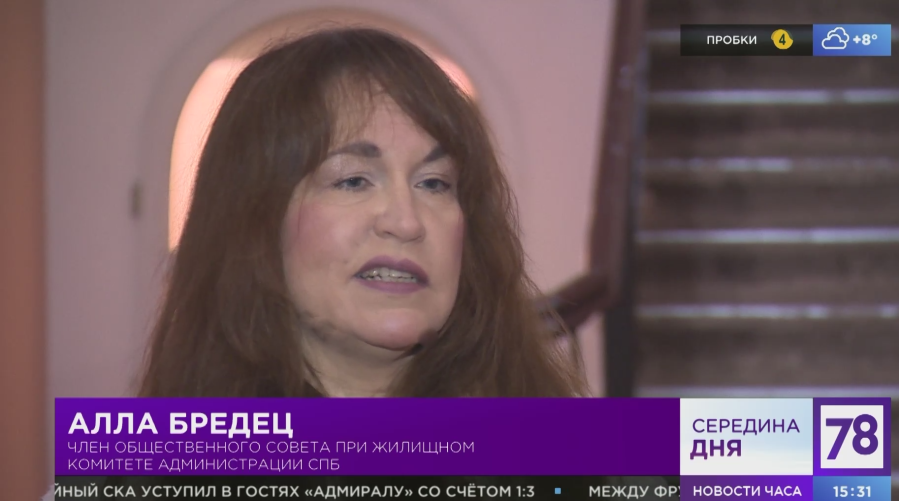 Сайт НП «ЖКХ Контроль»г. Использование общего имущества в многоквартирном доме с умомhttp://gkhkontrol.ru/2022/11/80752Вчера, в администрации Василеостровского района, в рамках реализации проекта «Клуб жилищных активистов»,  РЦОК СПб НП «ЖКХ Контроль» провел семинар по теме: «Коммерческое использование общего имущества в МКД».  Руководитель РЦОК СПб НП «ЖКХ Контроль» Алла Бредец указала на существующие нормативные правовые акты, регулирующие вопросы использования общего имущества многоквартирных домов, разъяснила порядок принятия решений об использовании ОИ в коммерческих целях и о целевом назначении получаемых доходов. Эксперт обсудила порядок недискриминационного доступа третьих лиц к общему имуществу МКД: предпринимателями, операторами связи, поставщиками электроэнергии, которым необходим доступ в дом для установки своего оборудования и оказания услуг жителям и   право собственников принимать на ОСС МКД,   устанавливать фиксированную сумму за аренду и за установку и эксплуатацию оборудования в их доме: одинаковую для одних и тех же услуг. И это может стать для УО и его жителей дополнительным пассивным доходом. Общее имущество можно возмездно предоставить для размещения на нём, например: рекламы на фасаде, на дверях подъездов, в лифтах, на информационных досках; торговых автоматов, платёжных терминалов; оборудования операторов связи и гарантирующих поставщиков электроэнергии.Руководитель РЦОК СПб НП «ЖКХ Контроль» Алла Бредец напомнила присутствующим о Партпроекте ЕР РФ «Жители МКД». Проект направлен  на решение проблем жителей многоквартирных домов. Работа проводиться по нескольким направлениям: «Дворовые встречи», «Наш двор, наш подъезд», «Чат подъезда», «Работа со старшими по домам». В Санкт-Петербурге руководителем направления «Работа со старшими по домам» является Бредец Алла. Обратиться за помощью можно по телефону+7-981-169-10—71 или на электронную почту: nash_dom_na_neve@mail.ruВ завершение мероприятия слушатели заполнив анкеты, смогли вступить в «Клуб жилищных активистов» и получить методическую литературу.   Сайт НП «ЖКХ Контроль» (Москва)14.11.2022 г. Поверка и проверка счетчиков: что важно знать!http://gkhkontrol.ru/2022/11/80771Когда нужно проводить поверку счетчиков, кто должен за это платить и как не столкнуться с мошенниками — на эти и другие вопросы отвечаем вместе с руководителем РЦОК СПб НП «ЖКХ Контроль» Аллой Бредец в программе телеканала «Санкт-Петербург» по ссылке: https://cdnvideo.tvspb.ru/tvspbru-uploads/2022/11/pk_01_hd720.mp4Поверка индивидуальных приборов учета (ИПУ), или счетчиков, обязательная процедура. Если не провести ее, то собственник квартиры или дома будет платить за потребленные ресурсы по нормативам с повышенным коэффициентом.Обязательно ли устанавливать счетчикиПо закону счетчики нужно устанавливать обязательно. Это касается потребления электроэнергии, горячей и холодной воды, водоснабжения и газа. Исключения составляют дома, где нет технической возможности для установки счетчиков, ветхие аварийные дома, которые не попали в программу капремонта, и дома, включенные в программу реновации.Но на практике счетчики установлены далеко не у всех. «Обязанность устанавливать счетчики по закону существует, но не все ее выполняют, поскольку у нас нет за это наказания», — отметила эАлла Бредец. «Если собственник не устанавливает счетчик, то он оплачивает коммунальные услуги по нормативу потребления с повышающим коэффициентом 1,5», — уточнила она.Кто должен платить за установкуЕще один вопрос, который возникает при установке счетчиков, кто должен их устанавливать и за чей счет. «Все, что касается счетчиков тепла, горячей и холодной воды, газа, устанавливается за счет собственника. Если мы говорим об электроэнергии, то здесь установка происходит за счет гарантирующего поставщика или сетевой организации», — пояснила Алла Бредец.Стоимость установки приборов учета не регулируется государством, цену назначает лицо, которое продает счетчики, отдельно считается стоимость монтажа прибора учета. Минимальная цена за счетчик начинается от 300 руб. и зависит от потребляемого ресурса, производителя и так далее. Самые дорогие — газовые счетчики. Цены на них в специализированных магазинах и на маркетплейсах начинаются от 2 тыс. руб. и достигают 30 тыс. руб. (без учета монтажа). Стоимость водосчетчиков варьируется от 1 тыс. до 7 тыс. руб. (без учета монтажа). Умные электросчетчики в среднем стоят 4–8 тыс. руб.Поверка и проверка: в чем разницаЗаконодательство требует следить за исправностью приборов учета — проводить поверку и проверять их. Разберемся в разнице этих понятий. Поверка счетчиков — это обязательная процедура, проводимая в целях подтверждения их соответствия метрологическим характеристикам. Сроки поверки изначально устанавливаются заводом-изготовителем и обычно указываются на самом приборе.Когда проводить поверкуПоверкой занимается сам собственник с привлечением специализированных организаций. Ее периодичность устанавливается производителем прибора учета: в среднем этот срок варьируется от трех до десяти лет. При этом проводить поверку счетчиков нужно до наступления даты, указанной в качестве срока поверки.«Абсолютно все приборы учета до окончания срока эксплуатации подлежат поверке с установленной производителем прибора периодичностью. После любой поверки сведения о приборе должны быть внесены в систему «Аршин», — рассказала Алла Бредец.Проверку приборов учета обычно проводит управляющая компания (УК) и не реже одного раза в год. Проверяют все счетчики — водоснабжения, электроэнергии, теплоснабжения.Поверкой занимается сам собственник с привлечением специализированных организаций. Ее периодичность устанавливается производителем прибора учета: в среднем этот срок варьируется от трех до десяти лет.Кто проводит поверку и сколько это стоитПроводят поверку счетчиков только специализированные аккредитованные организации. Чтобы не столкнуться с мошенниками, необходимо проверить статус аккредитации фирмы. Сделать это можно на сайте Федеральной службы по аккредитации (Росаккредитации).«У такой компании должно быть свидетельство об аккредитации организации, обратите внимание, как долго компания работает на рынке, посмотрите отзывы. Запросить у организации аттестат аккредитации нужно до заключения договора», — рекомендовала Алла Бредец.Ответственность и штрафыЗа счетчик, установленный вне квартиры, ранее нес ответственность собственник (например, порча счетчика, срыв пломбы третьими лицами). Сейчас эта ответственность возлагается на поставщика ресурсов (либо УК).Если говорить о срыве пломбы на счетчике — здесь будет составлен административный протокол, в результате которого назначается штраф в пятикратном размере от ущерба. Это будет квалифицировано как мелкое хищение. За отсутствие счетчика или непроведение поверки собственник будет отвечать кошельком и платить по нормативам.   Телеканал «Санкт-Петербург»14.11.2022 г. Программа «Полезные советы»https://cdnvideo.tvspb.ru/tvspbru-uploads/2022/11/pk_01_hd720.mp4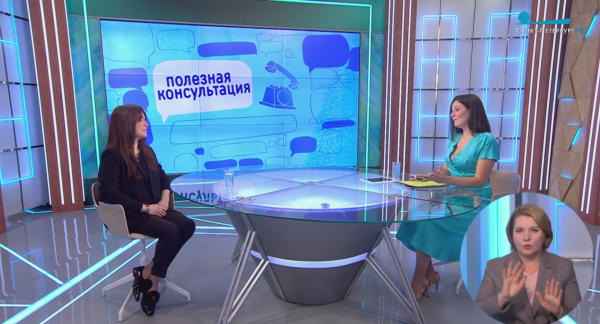 Сайт НП «ЖКХ Контроль»14.11.2022 г. Как вернуть жильцам права на чердаки и подвалыhttp://gkhkontrol.ru/2022/11/80775На сегодняшний день споры о правах на общедомовое имущество не являются редкостью. Смотрите программу «Неделя в Петербурге» с участием руководителя РЦОК СПб НП «ЖКХ Контроль» Аллой Бредец с 39 мин.по ссылке: https://static.78.ru/images/uploads/1668360332261.mp4В соответствии с Жилищным кодексом все части и помещения жилого дома, предназначенные для обслуживания более чем одной квартиры, относятся к общему имуществу. Это крыши, фасады, чердаки, подвалы, лестничные клетки, колясочные, консьержные и лифтёрные. Этим имуществом собственники квартир в МКД владеют на паритетных началах, то есть на долевых условиях — в зависимости от площади их жилья. Они несут ответственность за содержание и обслуживание общего имущества.В праве собственности на общедомовое имущество заключается и ответ на популярный вопрос: почему жители первых этажей платят за пользование лифтом. Именно поэтому: он — часть их собственности, за которую они отвечают. Если лифт сломается, то ремонтировать его будут за счёт средств, которые перечисляют на содержание жилья все собственники помещений в доме.Чтобы профессионально заботиться об имуществе и грамотно им распоряжаться, жители прибегают к услугам управляющих компаний, которые они нанимают. Но это на бумаге. На деле всё происходит не совсем так.Общую ответственность и чувство собственности осознают далеко не все. Многие считают, что в доме им принадлежат лишь их личные жилые квадратные метры. Поэтому люди не ходят на общие собрания и не участвуют в принятии решений о том, как будет развиваться их дом.На сегодняшний день споры о правах на общедомовое имущество не являются редкостью.Правовое регулирование общедомового имуществаСуть споров о праве собственности на нежилое помещение в многоквартирном доме сводится к решению вопроса о том, является ли оно общим имуществом многоквартирного дома.В соответствии со ст. 290 ГК РФ собственникам квартир в многоквартирном доме принадлежат на праве общей долевой собственности общие помещения дома, несущие конструкции дома, механическое, электрическое, санитарно-техническое и иное оборудование за пределами или внутри квартиры, обслуживающее более одной квартиры.Положениями Жилищного кодекса РФ уточнен перечень общего имущества в многоквартирном доме. В силу ст. 36 ЖК РФ к общему имуществу также относятся помещения в многоквартирном доме, не являющиеся частями квартир и предназначенные для обслуживания более одного помещения в данном доме, в том числе межквартирные лестничные площадки, лестницы, лифты, лифтовые и иные шахты, коридоры, технические этажи, чердаки, подвалы, в которых имеются инженерные коммуникации, иное обслуживающее более одного помещения в данном доме оборудование (технические подвалы), а также крыши, ограждающие несущие и ненесущие конструкции дома, механическое, электрическое, санитарно-техническое и другое оборудование. Иные помещения в многоквартирном доме, не принадлежащие отдельным собственникам и предназначенные для удовлетворения социально-бытовых потребностей собственников помещений в данном доме, включая помещения, предназначенные для организации их досуга, культурного развития, детского творчества, занятий физической культурой и спортом и подобных мероприятий, также относятся к общему имуществу.Федеральным законом от 13 июля 2015 г. № 218-ФЗ «О государственной регистрации недвижимости» предусмотрено, что государственная регистрация возникновения, перехода, прекращения, ограничения права на жилое или нежилое помещение в многоквартирных домах и обременения такого помещения одновременно является государственной регистрацией возникновения, перехода, прекращения, ограничения неразрывно связанных с ним права общей долевой собственности на общее имущество и обременения такого имущества. Соответственно, при регистрации права собственности хотя бы на одно жилое или нежилое помещение в многоквартирном доме к собственнику переходит также право общей долевой собственности на помещения, предназначенные для обслуживания более одного помещения в данном доме, то есть государственная регистрация права собственности на жилое или нежилое помещение является юридическим актом признания и подтверждения государством возникновения прав собственников помещений в многоквартирном доме на общее имущество.Разъяснения высших судовСложности зачастую возникают с отнесением или неотнесением к общему имуществу многоквартирного дома спорных помещений – обычно это подвалы и чердаки.Разъяснения по этому поводу дал Верховный Суд, который в Определении от 26 января 2016 г. № 5-КГ15-207 указал, что правовой режим подвальных помещений как относящихся или не относящихся к общей долевой собственности должен определяться на дату приватизации первой квартиры в доме.Данную позицию высказывал ранее Высший Арбитражный Суд в Постановлении Президиума ВАС РФ от 22 января 2013 г. № 11401/12 по делу № А40-121855/09-23-810. Суд указал, что, если подвальные помещения на дату первой приватизации являлись самостоятельными объектами недвижимости, право общей долевой собственности у домовладельцев возникнуть не может, так как правовой режим данных помещений как объектов гражданских прав отличается от правового режима обслуживающих помещений.К признакам, свидетельствующим о самостоятельном характере использования подвальных помещений, суды относят следующие: размещение в них спецпомещений, санузлов, оборудованных умывальниками и унитазами; наличие отдельных выходов из данных помещений, изолированность помещений от входов в подъезды жилого дома и т.д. На самостоятельный характер использования помещений может также указывать их сдача в аренду различным организациям для коммерческих и административных целей.Выбор способа защиты права собственностиВ некоторых случаях, как в рассмотренном, собственники требуют признания права собственности на нежилое помещение отсутствующим. В других – обращаются с требованиями о признании права общей долевой собственности на нежилые помещения.Законодательство РФ установило следующие основные виды защиты: виндикационный иск (иск об истребовании имущества из чужого незаконного владения), негаторный иск (иск собственника имущества об устранении нарушений его права, не связанных с лишением владения) и иск о признании права собственности.Как отмечено в Постановлении Пленума ВС РФ и Пленума ВАС РФ от 29 апреля 2010 г. № 10/22 «О некоторых вопросах, возникающих в судебной практике при разрешении споров, связанных с защитой права собственности и других вещных прав», в случаях, когда запись в ЕГРП (в настоящее время – ЕГРН) нарушает право истца, которое не может быть защищено путем признания права или истребования имущества из чужого незаконного владения (право собственности на один и тот же объект недвижимости зарегистрировано за разными лицами, право собственности на движимое имущество зарегистрировано как на недвижимое имущество, ипотека или иное обременение прекратились), оспаривание зарегистрированного права или обременения может быть осуществлено путем предъявления иска о признании права или обременения отсутствующими.При выборе способа защиты права следует помнить о применении сроков исковой давности. Согласно п. 57 указанного Постановления № 10/22, течение срока исковой давности по искам об оспаривании зарегистрированного права начинается со дня, когда лицо узнало или должно было узнать о соответствующей записи в ЕГРП. Вместе с тем сама по себе запись в реестре о праве или обременении недвижимого имущества не означает, что со дня ее внесения лицо знало или должно было знать о нарушении права.При этом исковая давность не распространяется на требования, прямо предусмотренные ст. 208 ГК РФ. К их числу относятся требования собственника или иного владельца об устранении нарушений его права, если эти нарушения не были соединены с лишением владения, в том числе требования о признании права (обременения) отсутствующим.Как следует из Постановления Пленума ВС РФ от 29 сентября 2015 г. № 43 «О некоторых вопросах, связанных с применением норм Гражданского кодекса Российской Федерации об исковой давности», положения о нераспространении исковой давности на требования собственника или иного владельца об устранении нарушений его права, хотя бы эти нарушения не были соединены с лишением владения, не применяются к искам, не являющимся негаторными (например, к искам об истребовании имущества из чужого незаконного владения).Что касается покупателей подвальных помещений в многоквартирном доме, следует отметить, что в целях минимизации и устранения рисков утраты прав им необходимо обращать внимание на правовой режим приобретаемых нежилых помещений на дату первой государственной регистрации права собственности на квартиру в доме. При этом выбор способа защиты их прав в каждом конкретном случае будет определяться исходя из требований истцов по спорам в отношении нежилых помещений в многоквартирном доме. Так, в рассматриваемом нами споре Б. вправе обратиться в суд с иском о применении последствий недействительности ничтожной сделки в связи с тем, что нежилое помещение относится к общему имуществу.Телеканал 78.ruПрограмма «Неделя в Петербурге», с 39 мин.https://static.78.ru/images/uploads/1668360332261.mp4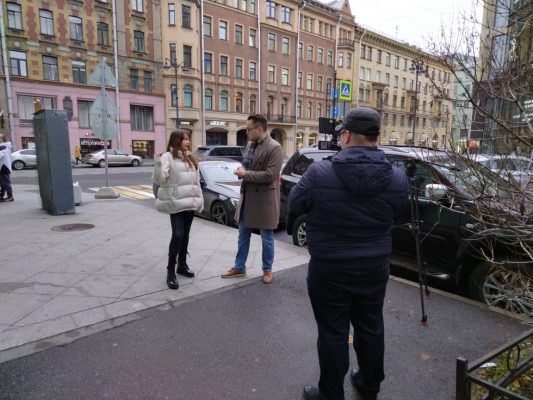 Сайт НП «ЖКХ Контроль» 15.11.2022 г. Нужны ли управленцам в сфере ЖКХ профессиональные знанияhttp://gkhkontrol.ru/2022/11/80792Вот уже 31 год граждане России имеют право приобретать жилье в собственность – 4 июля 1991 года вступил в силу закон “О приватизации жилищного фонда в РФ”. Его действие неоднократно продлевалось, затем приватизацию сделали бессрочной. Это означает, что все граждане, которые проживают в квартире по договору социального найма, могут стать ее владельцами. Однако мало кто задумывается, что вместе с правом собственности человек приобретает и обязанности, они прописаны в статье 30 Жилищного кодекса РФ: “Поддерживать данное помещение в надлежащем состоянии, не допуская бесхозяйственного обращения с ним”. Вот только как именно это делать, никто не учит. А ведь товарищества собственников жилья (ТСЖ) или правление жилищно-строительного кооператива (ЖСК), которые нередко хотят управлять домом самостоятельно, состоят из обычных жильцов этого дома.– Курсы по управлению МКД я организовывала четыре раза и делала это на общественных началах, – рассказала корреспонденту “РГ” Валентина Котова, руководитель РЦОК “ЖКХ Контроль” в Мурманской области, председатель ЖСК “Мурманск-28”. – Я изо дня в день работала со слушателями курсов, находила преподавателей-профессионалов в сфере ЖКХ, заключала с ними договоры. Недавно в государственной жилищной инспекции мне задали вопрос, будут ли проводиться эти курсы в дальнейшем. Однако деньги на их проведение никто не выделяет. Ранее городская администрация Мурманска компенсировала расходы на учебу тем председателям ТСЖ, которые проходили платное повышение квалификации. Для других категорий слушателей, в том числе председателей Советов МКД, не было даже такой финансовой поддержки.По словам министра государственного жилищного и строительного надзора Мурманской области Алены Кузнецовой, от действующих председателей запросы на проведение курсов по стандартным темам не поступали. Но у ТСЖ есть потребности в решении конкретных задач, и сотрудники министерства встречаются с председателями товариществ и членами советов многоквартирных домов по интересующим их вопросам. Это занимает меньше времени.Число домов, которые находятся под управлением ТСЖ, за последние пять-семь лет снижается. Например, по данным ГИС ЖКХ, в Мурманской области из 6797 домов только 353 управляются ТСЖ или жилищно-строительными кооперативами. Это наглядно свидетельствует, что “коммунальное самоуправление” в России не приживается, считают эксперты. Жильцы убедились на собственном опыте, что руководить ТСЖ – каторжный труд, отнимающий массу времени и нервов, и в последнее время отдают предпочтение управляющим компаниям. Хотя чаще всего именно товарищества демонстрировали наиболее впечатляющие успехи в управлении жильем.Похожая ситуация и в других регионах. Более того, законодательство сегодня даже не устанавливает требований, которым должен соответствовать председатель ТСЖ, отмечает руководитель регионального центра НП “ЖКХ Контроль” Алла Бредец. По ее словам, различные общественные организации периодически проводят обучение для собственников жилья, однако желающих учиться с каждым годом все меньше. Основная причина в том, что такая форма управления обходится жильцам существенно дороже. Одно дело, когда дом входит в число других зданий, находящихся под управлением одной УК, – в этом случае спасает “общий котел”. Но если ТСЖ управляет одним домом, то нынешний уровень взносов на капремонт на специальном счете  не дает возможности собрать достаточную сумму на серьезные работы. В итоге взносы приходится повышать, да и сам председатель товарищества не хочет работать бесплатно. Разумеется, собственники квартир этим недовольны. Видя, что коммунальные тарифы ежегодно растут, они нередко начинают считать председателя своего ТСЖ “первым вором”. А тут ему еще зарплату платить и деньги на его учебу выделять?– Безусловно, учиться управлять жилфондом нужно, – подчеркивает Алла Бредец. – Бывают такие горе-председатели, которые вместо приведения в порядок крыши, водопровода и канализации начинают ремонтировать подъезды. В итоге протекает кровля или рвутся трубы, и отремонтированный подъезд приходит в негодность. С подобным непониманием того, как устроен многоквартирный дом, мы сталкиваемся довольно часто.Никто не сомневается в том, что возглавлять ТСЖ должны профессионалы. Но, с другой стороны, работу УК тоже нужно контролировать, и всецело полагаться на чиновников в этом вопросе было бы опрометчиво. Никто не может быть заинтересован в хорошем состоянии дома больше, чем его жильцыКак быть в этой ситуации? По мнению Аллы Бредец, необходимо ввести обязательную проверку квалификации коммунальных управленцев, и не только председателей ТСЖ, но и руководителей управляющих компаний. Тот, кто способен заниматься подобной работой, сможет найти 20-30 тысяч рублей на обучающие курсы и объяснить жильцам необходимость данных расходов. А Валентина Котова предлагает разработать региональную программу жилищного просвещения, в которой были бы разные направления – для председателей ТСЖ, ЖСК и советов многоквартирных домов, для ресурсоснабжающих организаций, для представителей муниципальных и региональных властей. Однако эта работа все равно потребует финансирования, которое сегодня в бюджете не предусмотрено.«Российская газета» Алексей Михайлов 10.11.22 https://rg.ru/2022/11/09/reg-szfo/korochki-dlia-upravdoma.html   Газета «Российская газета»Выпуск 10.11.2022 г. Нужны ли управленцам в сфере ЖКХ профессиональные знанияhttps://rg.ru/2022/11/09/reg-szfo/korochki-dlia-upravdoma.htmlВот уже 31 год граждане России имеют право приобретать жилье в собственность – 4 июля 1991 года вступил в силу закон “О приватизации жилищного фонда в РФ”. Его действие неоднократно продлевалось, затем приватизацию сделали бессрочной. Это означает, что все граждане, которые проживают в квартире по договору социального найма, могут стать ее владельцами. Однако мало кто задумывается, что вместе с правом собственности человек приобретает и обязанности, они прописаны в статье 30 Жилищного кодекса РФ: “Поддерживать данное помещение в надлежащем состоянии, не допуская бесхозяйственного обращения с ним”. Вот только как именно это делать, никто не учит. А ведь товарищества собственников жилья (ТСЖ) или правление жилищно-строительного кооператива (ЖСК), которые нередко хотят управлять домом самостоятельно, состоят из обычных жильцов этого дома.– Курсы по управлению МКД я организовывала четыре раза и делала это на общественных началах, – рассказала корреспонденту “РГ” Валентина Котова, руководитель РЦОК “ЖКХ Контроль” в Мурманской области, председатель ЖСК “Мурманск-28”. – Я изо дня в день работала со слушателями курсов, находила преподавателей-профессионалов в сфере ЖКХ, заключала с ними договоры. Недавно в государственной жилищной инспекции мне задали вопрос, будут ли проводиться эти курсы в дальнейшем. Однако деньги на их проведение никто не выделяет. Ранее городская администрация Мурманска компенсировала расходы на учебу тем председателям ТСЖ, которые проходили платное повышение квалификации. Для других категорий слушателей, в том числе председателей Советов МКД, не было даже такой финансовой поддержки.По словам министра государственного жилищного и строительного надзора Мурманской области Алены Кузнецовой, от действующих председателей запросы на проведение курсов по стандартным темам не поступали. Но у ТСЖ есть потребности в решении конкретных задач, и сотрудники министерства встречаются с председателями товариществ и членами советов многоквартирных домов по интересующим их вопросам. Это занимает меньше времени.Число домов, которые находятся под управлением ТСЖ, за последние пять-семь лет снижается. Например, по данным ГИС ЖКХ, в Мурманской области из 6797 домов только 353 управляются ТСЖ или жилищно-строительными кооперативами. Это наглядно свидетельствует, что “коммунальное самоуправление” в России не приживается, считают эксперты. Жильцы убедились на собственном опыте, что руководить ТСЖ – каторжный труд, отнимающий массу времени и нервов, и в последнее время отдают предпочтение управляющим компаниям. Хотя чаще всего именно товарищества демонстрировали наиболее впечатляющие успехи в управлении жильем.Похожая ситуация и в других регионах. Более того, законодательство сегодня даже не устанавливает требований, которым должен соответствовать председатель ТСЖ, отмечает руководитель регионального центра НП “ЖКХ Контроль” Алла Бредец. По ее словам, различные общественные организации периодически проводят обучение для собственников жилья, однако желающих учиться с каждым годом все меньше. Основная причина в том, что такая форма управления обходится жильцам существенно дороже. Одно дело, когда дом входит в число других зданий, находящихся под управлением одной УК, – в этом случае спасает “общий котел”. Но если ТСЖ управляет одним домом, то нынешний уровень взносов на капремонт на специальном счете  не дает возможности собрать достаточную сумму на серьезные работы. В итоге взносы приходится повышать, да и сам председатель товарищества не хочет работать бесплатно. Разумеется, собственники квартир этим недовольны. Видя, что коммунальные тарифы ежегодно растут, они нередко начинают считать председателя своего ТСЖ “первым вором”. А тут ему еще зарплату платить и деньги на его учебу выделять?– Безусловно, учиться управлять жилфондом нужно, – подчеркивает Алла Бредец. – Бывают такие горе-председатели, которые вместо приведения в порядок крыши, водопровода и канализации начинают ремонтировать подъезды. В итоге протекает кровля или рвутся трубы, и отремонтированный подъезд приходит в негодность. С подобным непониманием того, как устроен многоквартирный дом, мы сталкиваемся довольно часто.Никто не сомневается в том, что возглавлять ТСЖ должны профессионалы. Но, с другой стороны, работу УК тоже нужно контролировать, и всецело полагаться на чиновников в этом вопросе было бы опрометчиво. Никто не может быть заинтересован в хорошем состоянии дома больше, чем его жильцыКак быть в этой ситуации? По мнению Аллы Бредец, необходимо ввести обязательную проверку квалификации коммунальных управленцев, и не только председателей ТСЖ, но и руководителей управляющих компаний. Тот, кто способен заниматься подобной работой, сможет найти 20-30 тысяч рублей на обучающие курсы и объяснить жильцам необходимость данных расходов. А Валентина Котова предлагает разработать региональную программу жилищного просвещения, в которой были бы разные направления – для председателей ТСЖ, ЖСК и советов многоквартирных домов, для ресурсоснабжающих организаций, для представителей муниципальных и региональных властей. Однако эта работа все равно потребует финансирования, которое сегодня в бюджете не предусмотрено.   Сайт НП «ЖКХ Контроль»15.11.2022 г. Шум от стройки. Мусор во дворе. Кто наведет порядок?http://gkhkontrol.ru/2022/11/80796Смотрите программу «Телекурьер» от 15.11.22 г. с участием руководителя РЦОК СПб НП «ЖКХ Контроль» по ссылке:https://static.78.ru/images/uploads/1668512408348.mp4Не надеясь на помощь властей и не слишком полагаясь на силу закона, граждане пытаются оградить себя от назойливого шума доступными им средствами. Граждан беспокоит постоянный шум стройки по выходным дням в непосредственной близости от их жилых  домов. Работы проводятся, как правило, с семи часов утра. Жители первоначально обращаются  в Роспотребнадзор, а далее с вопросами соблюдения требований тишины и покоя граждан в сфере строительства в Главное управление государственного административно-технического надзораЗаконодательством РФ предусмотрено: уровень постоянного шума в жилых помещениях с 7 до 23 часов не должен превышать 55 децибел, в ночное время — не более 45 децибел.07:00 – 23:00 — не громче 55 децибел.23:00 – 07:00 — не громче 45 децибел.Мусор найден. Куда жаловаться?В Петербурге действует великое множество госорганов и организаций, которые готовы принять жалобы на мусор на улице либо на загрязнение в реке. Вот только разобраться в вопросах подведомственности зачастую очень сложно. Заявка не по адресу может обернуться бумажной волокитой, и горожанин рискует потерять не только терпение, но и ценное время.1. Электронная приемная губернатораУниверсальный электронный ресурс, когда не нужны специальные знания, какое ведомство чем ведает. Вы можете оставить любую жалобу на мусор и прочие загрязнения. Сотрудники перенаправят обращение в нужный орган.2. Портал «Наш Петербург»Еще один универсальный ресурс, когда не нужны специальные знания. Заявители могут в электронной форме оставить обращения в зависимости от локации загрязнения: во дворе дома, на детской или спортивной площадке, в воде или на берегу, на газоне, в садах, парках, скверах. Также допускается пожаловаться на переполненные или сломанные урны.Придется заполнить регистрационную форму либо войти через аккаунт в соцсети или на госуслугах. Отвечают представители тех или иных органов власти, в зависимости от подведомственности.3. Единый портал обращений гражданИнформационный ресурс также работает как электронная приемная. Сюда советуют обращаться, если вы не смогли найти нужную категорию для жалобы на портале «Наш Санкт-Петербург». Телеканал 78.ruПрограмма «Телекурьер»15.11.2022 г. https://static.78.ru/images/uploads/1668512408348.mp4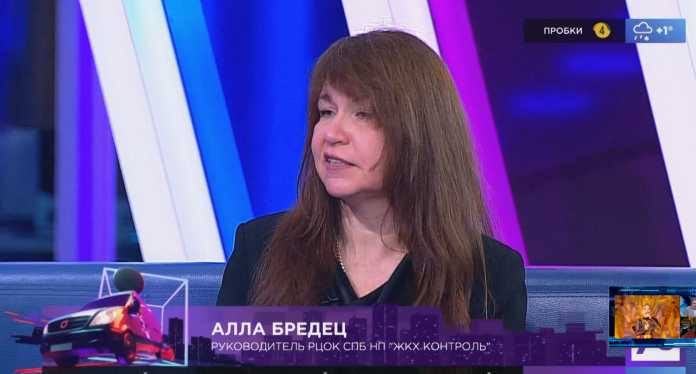    Сайт НП «ЖКХ Контроль» (Москва)17.11.2022 г. Единые квитанции ЖКХ в Петербурге введут с января 2023 годаhttp://gkhkontrol.ru/2022/11/80810Новую форму оплаты будут постепенно вводить до конца 2024-го.Смотрите сюжет по данной теме с участием руководителя РЦОК СПб НП «ЖКХ Контроль» Аллой Бредец по ссылке: https://static.78.ru/images/uploads/1668507342831.mp4Единая квитанция для оплаты услуг жилищно-коммунального хозяйства появится в Петербурге в январе следующего года.Как рассказали первый заместитель председателя Жилищного комитета Роман Канивцов и гендиректор АО «Петроэлектросбыт» Денис Шабарин, презентация проекта единого расчётного документа состоялась в сентябре.— Речь идёт об объединении расчётных центров «Петроэлектросбыта» и ВЦКП «Жилищное хозяйство», — отметили в Законодательном собрании.В настоящее время главная электросбытовая компания обслуживает около 2,8 млн лицевых счетов потребителей.— Мы собирали примеры общих квитанций по всей стране — собрали около 25 образцов, берём из них всё лучшее. Объединение двух расчётных центров планируется в первый рабочий день 2023 года. Мы не хотим ошибок, поэтому будем внедрять небольшими объёмами с марта и примерно до конца 2024 года, — сообщил Шабарин.В ходе заседания постоянной комиссии ЗакСа по городскому хозяйству и созданию комфортной городской среды депутаты задали вопросы о порядке расчётов, защищённости нового документа и заключении договоров с управляющими компаниями. В результате комиссия приняла решение подготовить дополнительно.   Телеканал 78.ru15.11.2022 г. Программа «Известия. Итоговый выпуск». С 8 мин.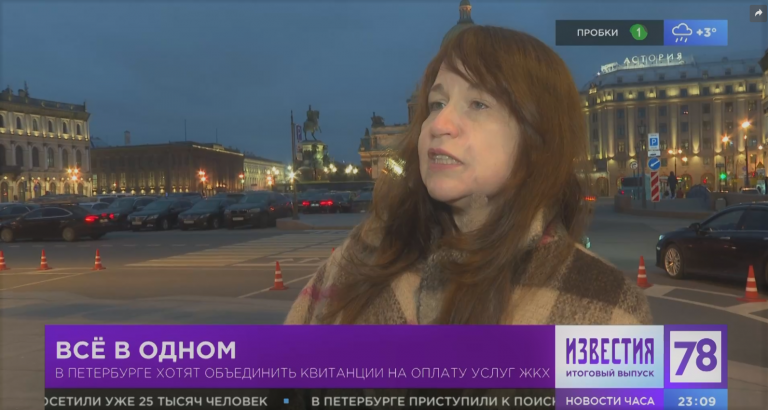   Сайт НП «ЖКХ Контроль»17.11.2022 г. Критерии качества предоставления услуг теплоснабженияhttp://gkhkontrol.ru/2022/11/80814Смотрите сюжет программы « телеканала «Санкт-Петербург» с участием руководителя РЦОК СПб НП «ЖКХ Контроль» Аллой Бредец по ссылке: https://cdnvideo.tvspb.ru/tvspbru-uploads/2022/11/utro_16.11.22_hd720.mp4Постановление правительства РФ от 06.05.2011 г. № 354 «О предоставлении коммунальных услуг собственникам и пользователям жилых помещений в многоквартирных домах».Постановление Госстроя РФ от 27.09.2003 г. № 170 «Об утверждении правил и норм технической эксплуатации жилищного фонда» регулирует требования к содержанию общего имущества. Пункт 4.10.2.1 вменяет в обязанность УК контролировать микроклимат жилых домов.ГОСТ 30494-2011 «Здания жилые и общественные. Параметры микроклимата в помещении» описывает, как правильно произвести замер.СанПиН 2.1.2.2645-10 «Санитарно-эпидемиологические требования к условиям проживания в жилых зданиях и помещениях. Санитарно-эпидемиологические правила и нормативы». Приложение 2 приводит температурные нормы к жилым комнатам.СНиП 23-02-2003 «Тепловая защита зданий. Актуализированная редакция» перечисляет требования к температуре наружных стен, пола.Как измерить температуру воздухаПроизводить замеры в комнатах можно с помощью ртутного или электронного градусника.Можно ли это сделать самостоятельноЕсли имеются подозрения, что воздух холоднее положенной нормы, убедиться поможет эксперимент, произведенный самостоятельно. Но использовать эти результаты как официальное подтверждение нарушений со стороны РСО или  управляющей компании не получится.Чтобы акт считался законным документом, замеры должна производить специальная организация с применением специального поверенного оборудования.Домашний термометр этим критериям не соответствует. Но самостоятельное исследование имеет смысл перед вызовом компетентной организации, так как даст возможность убедиться в правильности подозрений.Как правильно замерятьМожно использовать домашний термометр, покупка специализированного бессмысленна. Замерять должна аккредитованная организация, а стоит он гораздо дороже. При эксперименте следует учесть нюансы:сначала нужно убедиться, что плотно закрыты окна, двери;на прибор не должны воздействовать нагревательные или охладительные приборы, прямые солнечные лучи;при измерении не нужно держать его в руках, чтобы не увеличивать показания;позволить термометру зафиксировать показания (10 минут);более объективные результаты даст использование нескольких разных приборов;измерить нужно температуру минимум двух жилых комнат в зависимости от строительных особенностей квартиры;желательно проводить замер в центре комнат, вывести средний результат.Кто может производить измерения по законуЕсли дома холодно, первым делом нужно обращаться в аварийно-диспетчерскую службу, где оно будет зафиксировано, заявителю сообщен номер, дата и фамилия принявшего заявку, и к руководству управляющей компании.Именно оно по закону отвечает за поддержание нормальной температуры.В заявлении потребовать проверки для обследования квартиры, фиксации факта холодного воздуха. Комиссия должна согласовать дату, время работы с жильцами, перед процедурой предъявить свидетельство о поверке средств измерения.Если обратившийся не устанавливает иное, то проверка должна проводиться в течение двух часов с момента обращения.Если собственники не согласны с результатами или считают их фальсифицированными, на замеры температуры приглашаются представители государственного жилищного надзора и Роспотребнадзора (бесплатно). Также имеют право обратиться в независимую экспертную организацию. Подобные услуги оказывают СЭС.При выборе организации нужно учитывать наличие сертификата аккредитации на ведения такой деятельности, проверить, обеспечены ли термометры или пирометры своевременной поверкой. Иначе результаты будут признаны недействительными, а деньги окажутся потраченными впустую.Стоимость услуг довольно высока, может доходить до 10 000 рублей. Заплатить придется заказчику, но впоследствии их можно вернуть, если обратиться с иском в суд, где ходатайствовать о возмещении.   Телеканал Санкт-Петербург16.11.2022 г. Программа с 1ч.24 мин.https://cdnvideo.tvspb.ru/tvspbru-uploads/2022/11/utro_16.11.22_hd720.mp4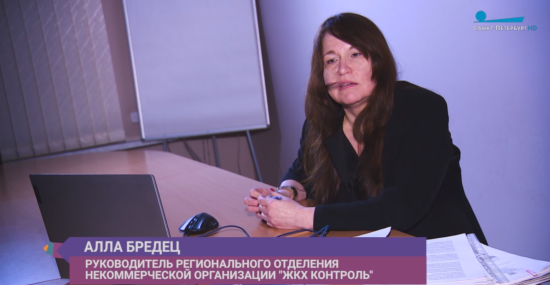    Сайт НП «ЖКХ Контроль»18.11.2022 г. Конгресс «Энергоэффективность. XXI век. Итоги.http://gkhkontrol.ru/2022/11/80822Вопросы цифровизации проектно-строительной отрасли, экологии, внедрения новейших технологий в инженерные системы зданий и сооружений обсудили профессионалы в рамках деловой программы конгресса «Энергоэффективность. XXI век. Архитектура. Инженерия. Цифровизация. Экология» 16 ноября в Санкт-Петербурге.В этом году на мероприятии особое внимание было уделено вопросам импортозамещения инженерного оборудования, исполнению перехода энергетической и строительной отраслей в цифровой формат, изменению нормативно-технической и правовой баз, внедрению технологий информационного моделирования.Руководитель РЦОК СПб НП «ЖКХ Контроль» Алла Бредец приняла участие в 46-й ежегодной научно-практической конференции «Коммерческий учет энергоносителей.Организатором конференции «Коммерческий учет энергоносителей» выступило АО НПФ ЛОГИКА при поддержке Ассоциации «АВОК Северо – Запад», Ассоциации ОППУ «Метрология Энергосбережения», ассоциации АКТС и Национального Объединения изыскателей и проектировщиков.
В это сложное для России время эксперты, представители бизнеса, властных и административных структур обсудили реальное положение отрасли, пути решения возникших проблем и ближайшие перспективы развития ситуации в строительстве, энергетике и ЖКХ.Алла Бредец выступила с темой доклада: «Коммерческий учет тепловой энергии в МКД с точки зрения собственников».«В советские годы в квартирах, а иногда даже не в квартирах, а на лестничных площадках, стоял всего один прибор учета — счетчик электроэнергии. О том, что такие же счетчики должны находиться на трубах с горячей и холодной водой, отоплением, газом, в то время не могли даже подумать. Прошли годы…. Жизнь поменялась! Плата за жилищно-коммунальные платежи для многих стала «обременительной ношей», особенно в отопительный сезон», – начала свое выступление руководитель РЦОК СПб НП «ЖКХ Контроль» Алла Бредец.«Общедомовые счетчики защищают жильцов от произвола поставщиков коммунальных услуг, от возможных приписок. А вот индивидуальные приборы учета помогают выяснить, какова доля каждой квартиры во всем объеме потребления, и, главное, дают возможность платить за внутриквартирные расходы не по усредненному тарифу, а по факту потребления. Коммерческий учет позволяет контролировать процедуру начисления платы за коммунальные услуги и минимизирует те небалансы по коммунальным ресурсам, которые уходят на содержание общего имущества. Вопрос энергоэффективности в России пока стоит не слишком остро. Некоторые россияне пребывают в иллюзии, что раз в стране есть большие запасы собственных энергоресурсов, их можно тратить, не задумываясь, а экономия — удел стран, вынужденных закупать нефть, газ и уголь за границей. Но с этой иллюзией многим придётся попрощаться достаточно скоро, и дело не столько в потенциальном исчерпании природных ископаемых, сколько в обстоятельствах, в которых всем предстоит жить. Климатические изменения, экономические потрясения, инфляция — именно это в первую очередь требует от людей экономить ресурсы»,-подытожила эксперт.    Сайт НП «ЖКХ Контроль»18.11.2022 г. Тарифный ударhttp://gkhkontrol.ru/2022/11/80833В администрации Петербурга подсчитали, что после декабрьского повышения тарифов за ЖКХ суммарный платеж гражданина за коммунальные услуги будет составлять около 3 тысяч рублей в месяц. Соответствующий проект постановления губернатора 15 ноября был представлен на антикоррупционную экспертизу.Предполагается, что суммарный счет за коммунальные услуги в декабре будет максимум на 235,24 рубля, или 8,5%, выше аналогичного счета в ноябре. «Суммарный среднемесячный платеж за коммунальные услуги в декабре 2022 года составит 3001,46 руб. Это на 235,24 руб. (8,5%) выше соответствующего платежа за ноябрь 2022 года»,-докладывает Смольный.Слушайте мнение руководителя РЦОК СПб НП «ЖКХ Контроль» Аллу Бредец на Бизнес FM по ссылке с 11 мин.: https://radio-archive.ru/station_186/UTC+3/2022/11/18/11:00:00/playС 1 декабря поднимутся все тарифы, какие-то больше, какие-то меньше, отсюда и средний рост на 8,5%. Горячая вода подорожает на 8,4%, со 116,87 рубля за кубометр до 126,69 рубля. Холодная вода и водоотведение — на 8,5%, с 33,68 рубля за куб до 36,54 рубля. Отопление — на 8,4%, с 1 947,79 руб./Гкал до 2 111,40 руб./Гкал. Газ — на 8,5%, с 6 979,93 руб./1 000 кубометров до 7 573,10 руб. Обращение с отходами — на 8,5%, с 1 260,43 руб./кубометр до 1367,57 рубля.За электроэнергию плата зависит от наличия электроплит и от того, что за тариф у человека. Можно сказать, что одноставочный тариф в доме с газовыми плитами поднимется на 9% — до 5,7 руб./кВтч, а с электрическими — на 9,2%, до 4,28 руб./кВтч. Двухставочные тарифы с суточными зонами растут в диапазоне от 8,2% до 9,4%.Сказать, насколько вырастет «реальная», а не воображаемая квитанция, сложно.   Бизнес ФМ18.11.2022 г.https://radio-archive.ru/station_186/UTC+3/2022/11/18/11:00:00/playС 11 мин. Комментарий руководителя РЦОК СПб НП «ЖКХ Контроль»  Сайт НП «ЖКХ Контроль» (Москва)20.11.2022 г. Почему вместе с доходами Смольного растут расходы горожанГубернатор Александр Беглов накануне похвастался, что сверхплановые доходы городского бюджета выросли на 217 млрд рублей. При этом рост цен для петербуржцев на услуги, предоставляемые городской администрацией, транспорт и ЖКХ, и не думает останавливаться. Почему жители Петербурга продолжают платить больше, когда доходы города растут, узнали НЕВСКИЕ НОВОСТИ.Губернатор Петербурга Александр Беглов объявил, что подписал закон об осенней корректировке бюджета на текущий год. Поскольку сверхплановые доходы в этом году составили порядка 217 млрд рублей, он пообещал направить их на развитие важных для города отраслей. Однако это не повлияет на жизнь простых горожан. Судя по всему, она только ухудшится, и петербуржцы будут платить больше за различные услуги.В конце октября стало известно, что тарифы на проезд в петербургском общественном транспорте в 2023 году вновь вырастут, как и в прошлые годы. Предварительно, стоимость разовой поездки в метро повысят до 70 рублей (сейчас — 65), а в наземном транспорте — до 65 рублей (сейчас — 60).Стоимость проезда увеличится и по единому электронному билету «Подорожник»: с 45 до 49 рублей в метро и с 40 до 44 рублей в наземном транспорте. В то же время скидки при использовании пересадочного тарифа останутся на том же уровне: цена второй за час поездки составит 10 рублей, а третья и последующие обойдутся пассажирам бесплатно.Тогда же стало известно, что в городе с 2023 года почти на 10 % вырастет взнос за капитальный ремонт. Жилищный комитет уже подготовил проект соответствующего постановления. Согласно документу, с нынешних 11–12 рублей с квадратного метра ставка в среднем увеличится на рубль и составит 11,90–12,99 рубля в зависимости от типа дома.Планы пятилетней давностиНа этом фоне Смольный хвастается планами команды предыдущего губернатора, которые озвучивались еще в 2017 году. В середине ноября врио главы Пушкинского района Андрей Чапуров напомнил петербуржцам, что в городе скоро появится скоростной трамвай, который сможет довезти горожан из Купчино в Шушары.При этом сам инвестор только начал осваивать строительную площадку. Разговоры о появлении скоростного трамвая на этом направлении вообще муссируются очень долго, однако дальше обещаний дело так и не пошло.Такая же ситуация наблюдается со строительством многих других объектов транспортной инфраструктуры, а также станций метро.По словам автоэксперта Максима Бугаева, проблема заключается в том, что идет постоянная смена подрядчиков. Если изучить спорные и скандальные контракты, то человек выяснит, что там все упирается в подрядчика, который вроде начал работы, а потом пропал. По истечении времени приходит новый подрядчик, который после какого-то срока тоже пропадает. Это касается практически всех отраслей городской экономики: система грязнет в каких-то бюрократических моментах, а бюджетные средства выделяются на одно и то же по несколько раз подряд.«Это забюрократизированная история. Есть куча профильных комитетов, которые пытаются одеяло на себя тянуть. И по факту мы имеем плачевную ситуацию: вроде и деньги выделяют на федеральном уровне, но на местном происходит торможение процессов», — пояснил автоэксперт.Руководитель Инициативной группы по защите транспортной инфраструктуры Виктор Орлов добавил, что городским властям нужно в корне менять градостроительное мышление и обращать больше внимания на развитие трамвая. В Смольном до сих пор считают выделенные полосы и трамвайные пути злом и всячески этому препятствуют.«Остальные власти транспортного блока не рассматривают наземный транспорт как самостоятельный магистральный вид транспорта. Все упирается в их умах только в развитие метро, на которое у города денег нет и, скорее всего, никогда не будет в тех объемах, в которых необходимо городу», — уточнил Орлов.Он добавил, что давно необходимо идти по пути организации выделенных полос с севера на юг и с запада на восток, массово строить трамвайные пути. При организации таких коридоров с приоритетным движением можно решить большую часть проблем города за 5–10 лет. В итоге люди будут иметь отличный транспорт. В ряде районов вообще может отпасть необходимость в метро. Поколения сменяются, но метро не появляется, и каждый новый губернатор с каждым разом только «красивее схемы для нас рисует и все меньше станций».«При СССР сначала в новостройках появлялся трамвай, который возил рабочих на стройку, и лишь потом заселяли дома. Сейчас же люди вообще не знают, когда смогут нормально выезжать из новых районов, и смогут ли вообще при своей жизни», — отметил Орлов.Горожане платят больше ради красивых графиков СмольногоМожно предположить, что администрация губернатора Беглова просто перекинула решение проблем на плечи простых петербуржцев, которые вынуждены каждый год существенно увеличивать свои траты на общественный транспорт и ЖКХ, чтобы чиновники Смольного на совещаниях показывали друг другу красивые графики с ростом доходов бюджета.Во многих сферах Смольный просто самоустранился от решения каких-то проблем, перекинув эту тяжелую ношу на плечи петербуржцев. По словам руководителя регионального центра «ЖКХ контроль» в Петербурге Аллы Бредец, за содержание и капитальный ремонт тех помещений, которые принадлежат городу, казна не платит.«И если раньше существовал аргумент о субсидировании капитального ремонта, то сейчас власти заявляют, что субсидий с каждым годом все меньше и меньше. Социальная политика все больше уходит на задний план, и жители все больше становятся, по сути, донорами для проведения капитального ремонта. И позиция органов местной власти меня заставляет задуматься. Почему собственники помещений в многоквартирных домах остаются один на один со своими проблемами?» — задалась вопросом эксперт.Мусорная реформа тоже легла на плечи жителей многоквартирных домов. Невский экологический оператор на своем сайте опубликовал статистику, показывающую, какой процент договоров заключили с управляющими организациями, а сколько договоров заключили напрямую с бюджетными учреждениями.«И там опять наблюдается следующая ситуация: бюджетные учреждения переложили плату за вывоз и обращение с твердыми коммунальными отходами снова на бедных горожан», — добавила Бредец.По ее словам, буксует и транспортная реформа: закупленные автобусы ломаются, комфорт и безопасность передвижения в связи с тем, что водители пересели с коммерческого транспорта на общегородской, ухудшаются.«Водители разговаривают по скайпу, по телефону. О какой безопасности мы говорим? Не говоря уже о стоимости проезда. В более крупной Москве стоимость проезда значительно ниже, чем в Петербурге. И на такси даже ниже. Какой-то у нас Петербург получается больно дорогим городом. При этом если взять медианную зарплату в Петербурге, то она значительно ниже. Дотации тоже ниже», — подчеркнула Бредец.Платная парковка выворачивает карманы горожанЭксперты предрекают и серьезные социальные волнения из-за расширения в городе зоны платной парковки. Это, казалось бы, хорошее изменение внедряют с колоссальными управленческими ошибками.«Платная парковка тоже здорово ударит по людям. Буквально со следующего года ее введут еще в нескольких районах, начиная с Петроградского. Во-вторых, те разрешения, которые выдаются, действительны в пределах всего одного муниципального округа. Везде будут из-за этого протесты. Взять, например, Петроградский район, где платную парковку еще не ввели, но жители уже пишут коллективные обращения и идет целая волна сбора подписей», — пояснила эксперт Бредец.Например, на Большом проспекте Петроградской стороны парковка разрешается только на одной стороне улицы, а граница двух муниципальных округов проходит как раз посередине этой магистрали. В Адмиралтейском районе жители вынуждены передвигаться по всему району, чтобы отвезти ребенка в детский сад или школу, в какие-то кружки. В результате за день у автомобилистов набегает существенная сумма, которая может достигать 500 рублей. Зону льготной парковки необходимо расширять с муниципального округа до района.«Мне кажется, что что-то у нас происходит не так. То ли это зависит от квалификации кадров, то ли от профессионалов, которые работают в комитетах», — констатировала Бредец.Ссылка на материал: https://nevnov.ru/23757446-byudzhet_beglova_pochemu_vmeste_s_dohodami_smol_nogo_rastut_rashodi_gorozhan   Газета «Невские новости»Почему вместе с доходами Смольного растут расходы горожанhttps://nevnov.ru/23757446-byudzhet_beglova_pochemu_vmeste_s_dohodami_smol_nogo_rastut_rashodi_gorozhaГубернатор Александр Беглов накануне похвастался, что сверхплановые доходы городского бюджета выросли на 217 млрд рублей. При этом рост цен для петербуржцев на услуги, предоставляемые городской администрацией, транспорт и ЖКХ, и не думает останавливаться. Почему жители Петербурга продолжают платить больше, когда доходы города растут, узнали НЕВСКИЕ НОВОСТИ.Губернатор Петербурга Александр Беглов объявил, что подписал закон об осенней корректировке бюджета на текущий год. Поскольку сверхплановые доходы в этом году составили порядка 217 млрд рублей, он пообещал направить их на развитие важных для города отраслей. Однако это не повлияет на жизнь простых горожан. Судя по всему, она только ухудшится, и петербуржцы будут платить больше за различные услуги.В конце октября стало известно, что тарифы на проезд в петербургском общественном транспорте в 2023 году вновь вырастут, как и в прошлые годы. Предварительно, стоимость разовой поездки в метро повысят до 70 рублей (сейчас — 65), а в наземном транспорте — до 65 рублей (сейчас — 60).Стоимость проезда увеличится и по единому электронному билету «Подорожник»: с 45 до 49 рублей в метро и с 40 до 44 рублей в наземном транспорте. В то же время скидки при использовании пересадочного тарифа останутся на том же уровне: цена второй за час поездки составит 10 рублей, а третья и последующие обойдутся пассажирам бесплатно.Тогда же стало известно, что в городе с 2023 года почти на 10 % вырастет взнос за капитальный ремонт. Жилищный комитет уже подготовил проект соответствующего постановления. Согласно документу, с нынешних 11–12 рублей с квадратного метра ставка в среднем увеличится на рубль и составит 11,90–12,99 рубля в зависимости от типа дома.Планы пятилетней давностиНа этом фоне Смольный хвастается планами команды предыдущего губернатора, которые озвучивались еще в 2017 году. В середине ноября врио главы Пушкинского района Андрей Чапуров напомнил петербуржцам, что в городе скоро появится скоростной трамвай, который сможет довезти горожан из Купчино в Шушары.При этом сам инвестор только начал осваивать строительную площадку. Разговоры о появлении скоростного трамвая на этом направлении вообще муссируются очень долго, однако дальше обещаний дело так и не пошло.Такая же ситуация наблюдается со строительством многих других объектов транспортной инфраструктуры, а также станций метро.По словам автоэксперта Максима Бугаева, проблема заключается в том, что идет постоянная смена подрядчиков. Если изучить спорные и скандальные контракты, то человек выяснит, что там все упирается в подрядчика, который вроде начал работы, а потом пропал. По истечении времени приходит новый подрядчик, который после какого-то срока тоже пропадает. Это касается практически всех отраслей городской экономики: система грязнет в каких-то бюрократических моментах, а бюджетные средства выделяются на одно и то же по несколько раз подряд.«Это забюрократизированная история. Есть куча профильных комитетов, которые пытаются одеяло на себя тянуть. И по факту мы имеем плачевную ситуацию: вроде и деньги выделяют на федеральном уровне, но на местном происходит торможение процессов», — пояснил автоэксперт.Руководитель Инициативной группы по защите транспортной инфраструктуры Виктор Орлов добавил, что городским властям нужно в корне менять градостроительное мышление и обращать больше внимания на развитие трамвая. В Смольном до сих пор считают выделенные полосы и трамвайные пути злом и всячески этому препятствуют.«Остальные власти транспортного блока не рассматривают наземный транспорт как самостоятельный магистральный вид транспорта. Все упирается в их умах только в развитие метро, на которое у города денег нет и, скорее всего, никогда не будет в тех объемах, в которых необходимо городу», — уточнил Орлов.Он добавил, что давно необходимо идти по пути организации выделенных полос с севера на юг и с запада на восток, массово строить трамвайные пути. При организации таких коридоров с приоритетным движением можно решить большую часть проблем города за 5–10 лет. В итоге люди будут иметь отличный транспорт. В ряде районов вообще может отпасть необходимость в метро. Поколения сменяются, но метро не появляется, и каждый новый губернатор с каждым разом только «красивее схемы для нас рисует и все меньше станций».«При СССР сначала в новостройках появлялся трамвай, который возил рабочих на стройку, и лишь потом заселяли дома. Сейчас же люди вообще не знают, когда смогут нормально выезжать из новых районов, и смогут ли вообще при своей жизни», — отметил Орлов.Горожане платят больше ради красивых графиков СмольногоМожно предположить, что администрация губернатора Беглова просто перекинула решение проблем на плечи простых петербуржцев, которые вынуждены каждый год существенно увеличивать свои траты на общественный транспорт и ЖКХ, чтобы чиновники Смольного на совещаниях показывали друг другу красивые графики с ростом доходов бюджета.Во многих сферах Смольный просто самоустранился от решения каких-то проблем, перекинув эту тяжелую ношу на плечи петербуржцев. По словам руководителя регионального центра «ЖКХ контроль» в Петербурге Аллы Бредец, за содержание и капитальный ремонт тех помещений, которые принадлежат городу, казна не платит.«И если раньше существовал аргумент о субсидировании капитального ремонта, то сейчас власти заявляют, что субсидий с каждым годом все меньше и меньше. Социальная политика все больше уходит на задний план, и жители все больше становятся, по сути, донорами для проведения капитального ремонта. И позиция органов местной власти меня заставляет задуматься. Почему собственники помещений в многоквартирных домах остаются один на один со своими проблемами?» — задалась вопросом эксперт.Мусорная реформа тоже легла на плечи жителей многоквартирных домов. Невский экологический оператор на своем сайте опубликовал статистику, показывающую, какой процент договоров заключили с управляющими организациями, а сколько договоров заключили напрямую с бюджетными учреждениями.«И там опять наблюдается следующая ситуация: бюджетные учреждения переложили плату за вывоз и обращение с твердыми коммунальными отходами снова на бедных горожан», — добавила Бредец.По ее словам, буксует и транспортная реформа: закупленные автобусы ломаются, комфорт и безопасность передвижения в связи с тем, что водители пересели с коммерческого транспорта на общегородской, ухудшаются.«Водители разговаривают по скайпу, по телефону. О какой безопасности мы говорим? Не говоря уже о стоимости проезда. В более крупной Москве стоимость проезда значительно ниже, чем в Петербурге. И на такси даже ниже. Какой-то у нас Петербург получается больно дорогим городом. При этом если взять медианную зарплату в Петербурге, то она значительно ниже. Дотации тоже ниже», — подчеркнула Бредец.Платная парковка выворачивает карманы горожанЭксперты предрекают и серьезные социальные волнения из-за расширения в городе зоны платной парковки. Это, казалось бы, хорошее изменение внедряют с колоссальными управленческими ошибками.«Платная парковка тоже здорово ударит по людям. Буквально со следующего года ее введут еще в нескольких районах, начиная с Петроградского. Во-вторых, те разрешения, которые выдаются, действительны в пределах всего одного муниципального округа. Везде будут из-за этого протесты. Взять, например, Петроградский район, где платную парковку еще не ввели, но жители уже пишут коллективные обращения и идет целая волна сбора подписей», — пояснила эксперт Бредец.Например, на Большом проспекте Петроградской стороны парковка разрешается только на одной стороне улицы, а граница двух муниципальных округов проходит как раз посередине этой магистрали. В Адмиралтейском районе жители вынуждены передвигаться по всему району, чтобы отвезти ребенка в детский сад или школу, в какие-то кружки. В результате за день у автомобилистов набегает существенная сумма, которая может достигать 500 рублей. Зону льготной парковки необходимо расширять с муниципального округа до района.«Мне кажется, что что-то у нас происходит не так. То ли это зависит от квалификации кадров, то ли от профессионалов, которые работают в комитетах», — констатировала Бредец.  Сайт НП «ЖКХ Контроль»28.11.2022 г. Балкон на ниточкеhttp://gkhkontrol.ru/2022/11/80891Согласно нормативно-правовым актам РФ, к общему имуществу многоквартирного дома относится такой конструктивный элемент как балкон.Почему УО несёт ответственность за балконы В состав общедомового имущества включены несущая стена и балконная плита, по сути – пол балкона. Она признаётся ограждающей конструкцией многоквартирного дома и находится в ведении управляющей домом организации, отвечающей за содержание и ремонт общего имущества МКД (пп. «в» п. 2  ПП РФ № 491, ч. 2 ст. 162 ЖК РФ).Определять состояние и при необходимости планировать ремонт балконных плит управляющая компания должна в ходе плановых осмотров. Осмотры состояния конструктивных элементов дома должны проводиться минимум дважды в год – весной и осенью (п. 2.1.1 постановления Госстроя РФ № 170). По результатам осмотра УО должны, согласно п. 2.1.5 постановления № 170, в течение месяца определить перечень и объём работ по ремонту балкона, если были зафиксированы деформации и повреждения имущества.Аварийные балконы часто можно увидеть в многоквартирных домах. Они не только портят фасады зданий, но и представляют реальную опасность для владельцев квартиры и даже обычных прохожих.Рассмотрим ситуацию на конкретном примере в программе «Телекурьер» с участием руководителя РЦОК СПб НП «ЖКХ Контроль» Аллой Бредец по ссылке: https://static.78.ru/images/uploads/1669148235976.mp4   Телеканал 78.ru22.11.2022 г. Программа «Телекурьер»https://static.78.ru/images/uploads/1669148235976.mp4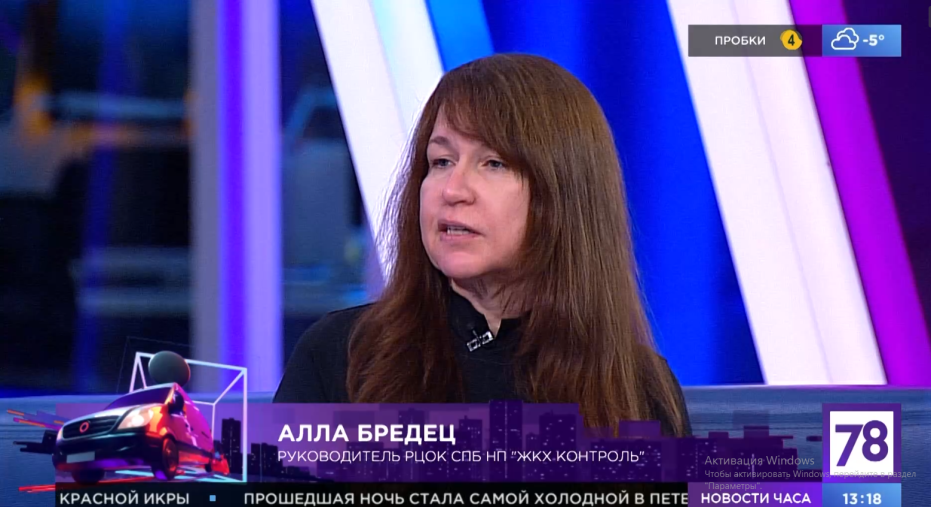 Сайт НП «ЖКХ Контроль»28.11.2022 г. Семинар для советов многоквартирных домов и жилищных активистовhttp://gkhkontrol.ru/2022/11/8089524 ноября в администрации Петродворцового района,  РЦОК СПб Национального центра общественного контроля в сфере ЖКХ, в  рамках реализации проекта «Клуб жилищных активистов», реализуемого на средства гранта Президента России, выделенного Фондом президентских грантов, провел семинар для советов многоквартирных домов и жилищных активистов по теме “Коммерческое использование общего имущества в МКД”. Согласно программе были рассмотрены следующие вопросы:1. Используемые на коммерческой основе элементы общего имущества (помещения, фасады, земельный участок, иные объекты из состава МКД).2. Определение условий передачи общего имущества третьим лицам. Наиболее распространенные ошибки при определении условий использования общего имущества.3. Заключение договора использования общего имущества. В завершении руководителем РЦОК СПб НП «ЖКХ Контроль» Аллой Бредец, были даны  ответы на вопросы участников. Все желающие смогли получить методическое пособие “Совет многоквартирного дома от А до Я”.Чтобы быть в курсе самых актуальных новостей сферы ЖКХ, самой свежей судебной практики, а также первыми узнавать о проводимых бесплатных семинарах, вступайте в Клуб жилищных активистов НП «ЖКХ Контроль». Для членов клуба доступны: еженедельная рассылка обзоров решений судов; наиболее важные законопроекты; статистическая информация; рассылка методических пособий; лучшие реализованные региональные проекты по совершенствованию процесса управления МКД; «горячая линия» поддержки, правовые консультации.  Сайт НП «ЖКХ Контроль»28.11.2022 г. Городские сюжетыhttp://gkhkontrol.ru/2022/11/80899В программе «Итоги дня» Михаил Титов, вместе с  руководителем центра в СПб. НП «ЖКХ контроль» Аллой Бредец и политологом Дмитрием Солонниковым обсудили классические городские сюжеты:– прорывы труб и падения на скользких тротуарах;– нехватку дворников и результаты голосования по выбору формы для них;– встречу членов штаба по Закону о КРТ;– размещение киосков и др. вопросы.Просмотр возможен по ссылке: https://static.78.ru/images/uploads/1669355081455.mp4 Телеканал 78.ru24.11.2022 г. Программа «Итоги дня»https://static.78.ru/images/uploads/1669355081455.mp4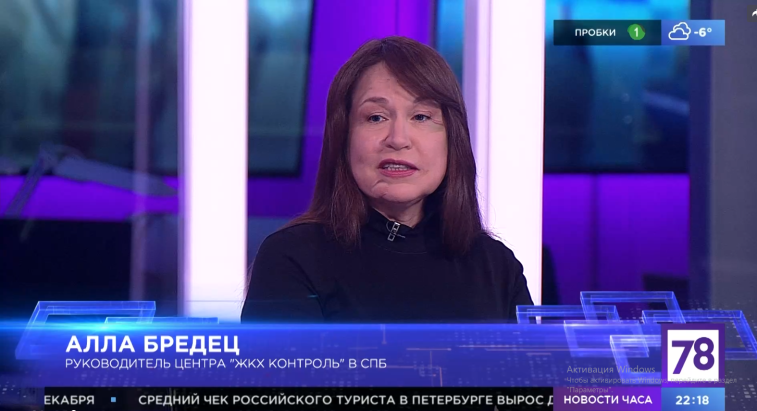 Газета «Невские новости»25.11.2022 г. Петербуржцы будут копить долги: неутешительный прогноз эксперта из-за повышения тарифов ЖКХhttps://nevnov.ru/23768646-peterburzhtsi_budut_kopit_dolgi_neuteshitel_nii_prognoz_eksperta_iz_za_povisheniya_tarifov_zhkhЖители Северной столицы с 1 декабря будут отдавать за коммунальные платежи на 8,5 % больше, чем прежде. Комитет по тарифам Петербурга утвердил увеличение стоимости на услуги ЖКХ. По данным эксперта НЕВСКИХ НОВОСТЕЙ, из-за такого решения чиновников у жителей города, вероятнее всего, будут копиться долги.Индексация тарифов ЖКХ в Северной столице 1 декабря почти достигнет верхней планки, установленной для регионов страны (9 %), и составит 8,5 %. С конца 2022 года средний платеж увеличится на 235,24 рубля и составит 3001,46 рубля.Цены в платежных документах изменятся практически на все коммунальные услуги. Так, горячее водоснабжение подорожает на 8,4 %, электроэнергия — на 9 %, водоснабжение, водоотведение, газоснабжение и обращение с ТКО [твердые коммунальные отходы] — на 8,5 %. Новые тарифы обещают не пересматривать в течение полутора лет, то есть до 1 июля 2024 года, да еще и сохранить все существующие льготы на 2023 и 2024 годы.Руководитель регионального центра «ЖКХ контроль в Санкт-Петербурге» Алла Бредец рассказала НЕВСКИМ НОВОСТЯМ, что такая индексация цен на ЖКХ вполне обоснована.«То, что действия для поддержания ресурсников [ресурсоснабжающих организаций], которые сейчас правительство решило принять, наверное, это действительно все-таки обосновано в связи с тем, что в отношении нашей страны действуют санкции, и ресурсоснабжающие организации для поддержания инженерных сетей в работоспособном состоянии и для обеспечения инфраструктуры, подачи тепла, воды, газа несут дополнительные траты, и это существенно, наверное, их поддержит», — констатировала эксперт. Телеканал «Санкт-Петербург»21.11.2022 г. Отпуск для мусора. С 1.16https://cdnvideo.tvspb.ru/tvspbru-uploads/2022/11/19_biznes_vypusk_2111_1_1_hd720.mp4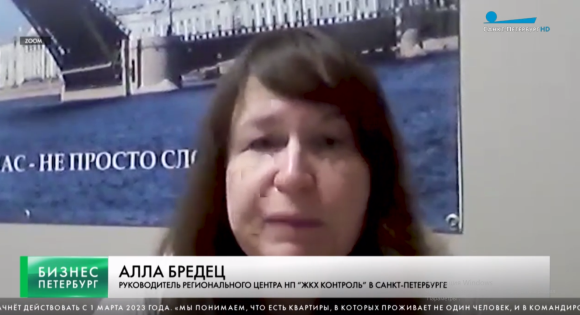    Газета Безформата. Санкт-Петербург»Г. «Пусть думают, что реформа состоялась»: вместо реальной работы Смольный выбирает цвета формы для дворниковhttps://sanktpeterburg.bezformata.com/listnews/tcveta-formi-dlya-dvornikov/111598800/Власти Петербурга предложили жителям выбрать новую спецформу для уборщиков. Голосование чиновники разместили в соцсети «ВКонтакте» в официальной группе правительства. В списке пять вариантов спецодежды.vk.com / Жилищный комитет Санкт-Петербурга / Правительство Санкт-Петербурга / НЕВСКИЕ НОВОСТИЖителям Петербурга предложили выбрать новую спецодежду для дворников. Опрос из пяти вариантов чиновники Смольного выложили в официальной группе городского правительства в социальной сети «ВКонтакте». В качестве дизайна озаботившиеся комфортом специалистов по уборке власти выбрали такие сочетания цветов как красно-синий, сине-оранжевый и серо-голубой.Руководитель регионального центра «ЖКХ контроль в Санкт-Петербурге» Алла Бредец в интервью с НЕВСКИМИ НОВОСТЯМИ рассказала, что на самом деле может скрываться за чиновничьей идеей облачить дворников в спецодежду. По мнению эксперта, власти делают это для отвода глаз, пытаясь отвлечь внимание людей от реальных проблем в сфере ЖКХ.«Наверное, сейчас это делается для того, чтобы дворники в специальной одежде привлекали к себе внимание жителей, и они думали, что реформа состоялась. Чтобы дворники внешне отличались от инициативных жителей. Но для горожан, в первую очередь, важна не форма, цвет ее, а чистота дворов и тротуаров. И лучше бы они опрос не про одежду для дворников запустили, а провели голосование по количеству граждан, которые довольны уборкой подъездов, это прямая ответственность жилищного комитета, качеством выполняемых работ по капремонту, удовлетворены ли люди этим? Что ж они "хайпуют" на какой-то ерунде?» — возмущенно прокомментировала информацию Алла Бредец.В комментариях под опросом Смольного петербуржцы и вовсе негодуют. Многих возмутило стремление властей заниматься чем угодно, кроме конкретных проблем в коммунальной сфере — неубранных дворов, заполненных мусорных контейнеров и полчищ крыс.«Им не за форму голосовать надо, а мусор вывезти из города, да ямы залатать, а то стыдобища — люди в гости приезжают в культурную столицу, а там во двор в центре не войти: вонь, бомжи да мусор»,«Странно, что по поводу реформ мусора, транспорта и уборки снега жителей не спрашивали. А вот цвет одежды дворников и цвет трамвая прямо бесстрашно отдали на выбор. Удивительное все-таки у нас правительство в Петербурге»,« Мне лично по барабану какая форма у дворников, лишь бы убирали качественно!!! » — написали раздраженные горожане.Многие припомнили скорое повышение тарифов ЖКХ , которое с 1 декабря изменит суммы в квитанциях почти на 10 %.«Это на форму всем ЖКХ повысили? Пусть в трусах убирают. Они ничего не делают. Везде грязь, листья так и уйдут под снег, дворы не убраны, лестницы не моются месяцами и мусор стоит с крысами»,«Так вот зачем подняли ЖКХ!» — возмутились пользователи в комментариях.Примерно такие же по уровню гнева комментарии жители Северной столицы писали на днях, когда на город обрушился первый обильный снегопад , а сегодня картина повторилась . На быстро покрывшихся снежным месивом дорогах и тротуарах горожане не заметили ни спецтехники, ни дворников. Как раз перед этим Смольный выводил на учения весь цвет коммунальных городских служб. Правда, день для испытаний уборочной техники и навыков уборщиков выбрал самый что ни наесть подходящий, когда ни осадков, ни облачка на небе. Выходит, бравую работу власти могут демонстрировать только в борьбе с воображаемым снегом .И возвращаясь к опросу о спецодежде для дворников, были и те, кто все-таки проголосовал за один из вариантов. Чаще всего это делали женщины. Вероятно, желание подписчиц сделать выбор вызвали модели, которых чиновники облачили в спецформу для дворников. В реальности таких уборщиков, наверняка, не видела ни одна горожанка.